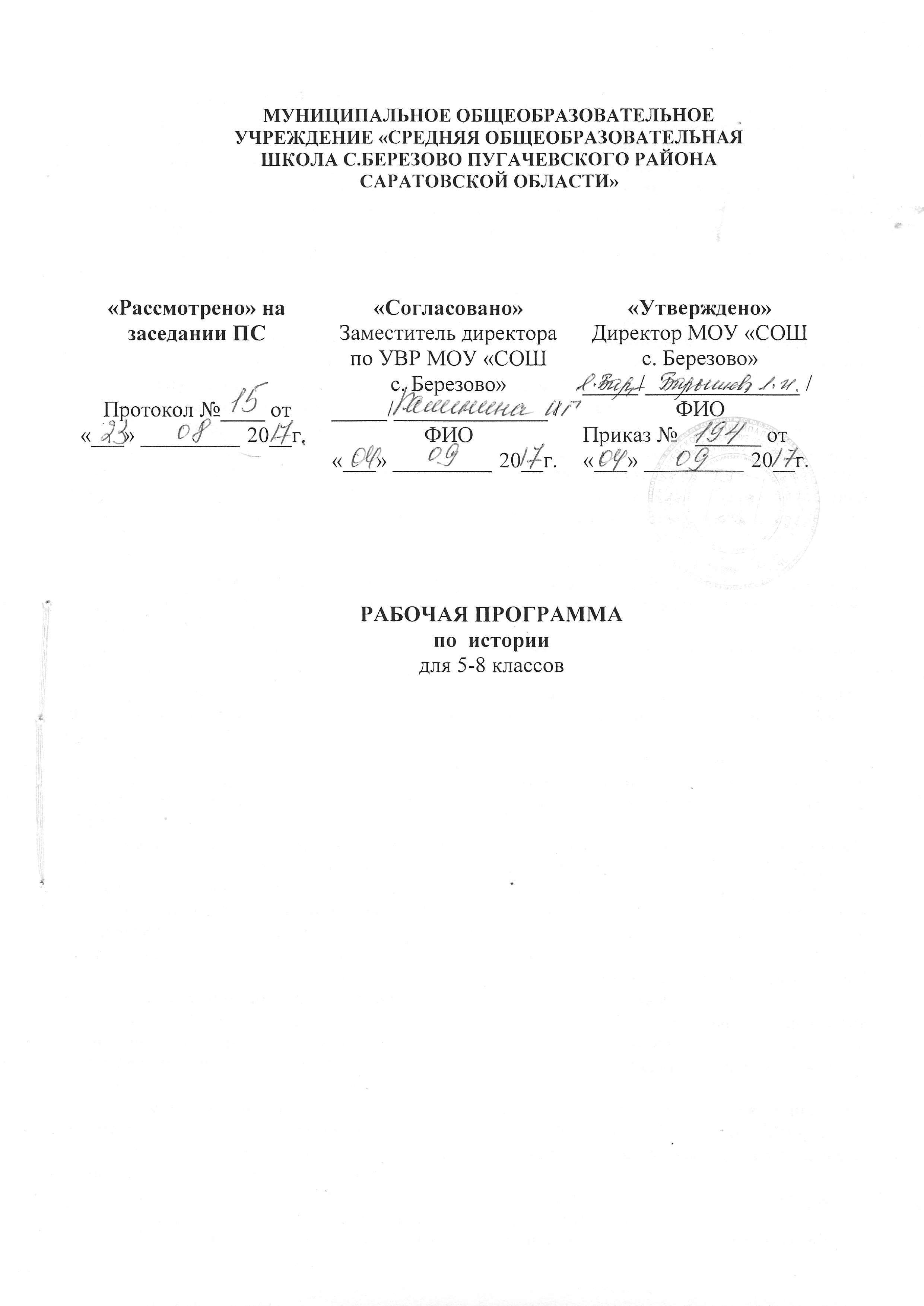 ПОЯСНИТЕЛЬНАЯ ЗАПИСКА  Программа составлена на основе федерального компонента государственного стандарта основного общего образования в соответствии с примерным количеством часов, отводимых базисным учебным планом на изучение данного предмета, и направлены на личностное развитие и социализацию учащихся, приобщение их к мировым культурным традициям. Они призваны содействовать реализации единой концепции исторического образования по всеобщей истории. Программа предполагают изучение всеобщей истории на основе цивилизационного подхода, поэтому ряд тем посвящен вопросам взаимодействия цивилизаций в различные периоды мировой истории. Примерная программа учебного предмета «История» на уровне основного общего образования разработана на основе Концепции нового учебно-методического комплекса по отечественной истории, подготовленной в 2013-14 г. в целях повышения качества школьного исторического образования, воспитания гражданственности и патриотизма, формирования единого культурно-исторического пространства Российской Федерации. Общая характеристика примерной программы по истории.Целью школьного исторического образования является формирование у учащегося целостной картины российской и мировой истории, учитывающей взаимосвязь всех ее этапов, их значимость для понимания современного места и роли России в мире, важность вклада каждого народа, его культуры в общую историю страны и мировую историю, формирование личностной позиции по основным этапам развития российского государства и общества, а также современного образа России. Современный подход в преподавании истории предполагает единство знаний, ценностных отношений и познавательной деятельности школьников. В действующих федеральных государственных образовательных стандартах основного общего образования, принятых в 2009–2012 гг., названы следующие задачи изучения истории в школе: -формирование у молодого поколения ориентиров для гражданской, этнонациональной, социальной, культурной самоидентификации в окружающем мире; -овладение учащимися знаниями об основных этапах развития человеческого общества с древности до наших дней, при особом внимании к месту и роли России во всемирно-историческом процессе; -воспитание учащихся в духе патриотизма, уважения к своему Отечеству многонациональному Российскому государству, в соответствии с идеями взаимопонимания, согласия и мира между людьми и народами, в духе демократических ценностей современного общества; -развитие способностей учащихся анализировать содержащуюся в различных источниках информацию о событиях и явлениях прошлого и настоящего, рассматривать события в соответствии с принципом историзма, в их динамике, взаимосвязи и взаимообусловленности; -формирование у школьников умений применять исторические знания в учебной и внешкольной деятельности, в современном поликультурном, полиэтничном и многоконфессиональном обществе. В соответствии с Концепцией нового учебно-методического комплекса по отечественной истории базовыми принципами школьного исторического образования являются: -идея преемственности исторических периодов, в т.ч. непрерывности процессов становления и развития российской государственности, формирования государственной территории и единого многонационального российского народа, а также его основных символов и ценностей;-рассмотрение истории России как неотъемлемой части мирового исторического процесса, понимание особенностей ее развития, места и роли в мировой истории и в современном мире; -ценности гражданского общества – верховенство права, социальная солидарность, безопасность, свобода и ответственность;-воспитательный потенциал исторического образования, его исключительная роль в формировании российской гражданской идентичности и патриотизма;-общественное согласие и уважение как необходимое условие взаимодействия государств и народов в новейшей истории; -познавательное значение российской, региональной и мировой истории;-формирование требований к каждой ступени непрерывного исторического образования на протяжении всей жизни.Методической основой изучения курса истории в основной школе является системно-деятельностный подход, обеспечивающий достижение личностных, метапредметных и предметных образовательных результатов посредством организации активной познавательной деятельности школьников.Методологическая основа преподавания курса истории в школе зиждется на следующих образовательных и воспитательных приоритетах:- принцип научности, определяющий соответствие учебных единиц основным результатам научных исследований;- многоуровневое представление истории в единстве локальной, региональной, отечественной и мировой истории, рассмотрение исторического процесса как совокупности усилий многих поколений, народов и государств;- многофакторный подход к освещению истории всех сторон жизни государства и общества; - исторический подход как основа формирования содержания курса и межпредметных связей, прежде всего, с учебными предметами социально-гуманитарного цикла;            - антропологический подход, формирующий личностное эмоционально окрашенное восприятие прошлого;            -историко-культурологический подход, формирующий способности к межкультурному диалогу, восприятию и бережному отношению к культурному наследию.Место учебного предмета «История» в Примерном учебном плане основного общего образования.Предмет «История» изучается на уровне основного общего образования в качестве обязательного предмета в 5-9 классах в общем объеме 374 часа (при 34 неделях учебного года), в 5-8 классах по 2 часа в неделю, в 9 классе – 3 часа в неделю. Изучение предмета «История» как части предметной области «Общественно-научные предметы» основано на межпредметных связях с предметами: «Обществознание», «География», «Литература», «Русский язык», «Иностранный язык», «Изобразительное искусство», «Музыка», «Информатика», «Математика», «Основы безопасности и жизнедеятельности» и др.Структурно предмет «История» включает учебные курсы по всеобщей истории и истории России. Знакомство обучающихся при получении основного общего образования с предметом «История» начинается с курса всеобщей истории. Изучение всеобщей истории способствует формированию общей картины исторического пути человечества, разных народов и государств, преемственности исторических эпох и непрерывности исторических процессов. Преподавание курса должно давать обучающимся представление о процессах, явлениях и понятиях мировой истории, сформировать знания о месте и роли России в мировом историческом процессе. Курс всеобщей истории призван сформировать у учащихся познавательный интерес, базовые навыки определения места исторических событий во времени, умения соотносить исторические события и процессы, происходившие в разных социальных, национально-культурных, политических, территориальных и иных условиях.В рамках курса всеобщей истории обучающиеся знакомятся с исторической картой как источником информации о расселении человеческих общностей, расположении цивилизаций и государств, местах важнейших событий, динамики развития социокультурных, экономических и геополитических процессов в мире. Курс имеет определяющее значение в осознании обучающимися культурного многообразия мира, социально-нравственного опыта предшествующих поколений; в формировании толерантного отношения к культурно-историческому наследию народов мира, усвоении назначения и художественных достоинств памятников истории и культуры, письменных, изобразительных и вещественных исторических источников. Курс дает возможность обучающимся научиться сопоставлять развитие России и других стран в различные исторические периоды, сравнивать исторические ситуации и события, давать оценку наиболее значительным событиям и личностям мировой истории, оценивать различные исторические версии событий и процессов. Курс отечественной истории является важнейшим слагаемым предмета «История». Он должен сочетать историю Российского государства и населяющих его народов, историю регионов и локальную историю (прошлое родного города, села). Такой подход будет способствовать осознанию школьниками своей социальной идентичности в широком спектре – как граждан своей страны, жителей своего края, города, представителей определенной этнонациональной и религиозной общности, хранителей традиций рода и семьи. Важная мировоззренческая задача курса отечественной истории заключается в раскрытии как своеобразия и неповторимости российской истории, так и ее связи с ведущими процессами мировой истории. Это достигается с помощью синхронизации курсов истории России и всеобщей истории, сопоставления ключевых событий и процессов российской и мировой истории, введения в содержание образования элементов региональной истории и компаративных характеристик. Патриотическая основа исторического образования имеет цель воспитать у молодого поколения гордость за свою страну, осознание ее роли в мировой истории. При этом важно акцентировать внимание на массовом героизме в освободительных войнах, прежде всего Отечественных 1812 и 1941-1945 гг., раскрыв подвиг народа как пример гражданственности и самопожертвования во имя Отечества. Вместе с тем, позитивный пафос исторического сознания должна создавать не только гордость военными победами предков. Самое пристальное внимание следует уделить достижениям страны в других областях. Предметом патриотической гордости, несомненно, является великий труд народа по освоению громадных пространств Евразии с ее суровой природой, формирование российского общества на сложной многонациональной и поликонфессиональной основе, в рамках которого преобладали начала взаимовыручки, согласия и веротерпимости, создание науки и культуры мирового значения, традиции трудовой и предпринимательской культуры, благотворительности и меценатства. В школьном курсе должен преобладать пафос созидания, позитивный настрой в восприятии отечественной истории. Тем не менее, у учащихся не должно сформироваться представление, что история России – это череда триумфальных шествий, успехов и побед. В историческом прошлом нашей страны были и трагические периоды (смуты, революции, гражданские войны, политические репрессии и др.), без освещения которых представление о прошлом во всем его многообразии не может считаться полноценным. Трагедии нельзя замалчивать, но необходимо подчеркивать, что русский и другие народы нашей страны находили силы вместе преодолевать выпавшие на их долю тяжелые испытания.Россия – крупнейшая многонациональная и поликонфессиональная страна в мире. В связи с этим необходимо расширить объем учебного материала по истории народов России, делая акцент на взаимодействии культур и религий, укреплении экономических, социальных, политических и других связей между народами. Следует подчеркнуть, что присоединение к России и пребывание в составе Российского государства имело положительное значение для народов нашей страны: безопасность от внешних врагов, прекращение внутренних смут и междоусобиц, культурное и экономическое развитие, распространение просвещения, образования, здравоохранения и др.Одной из главных задач школьного курса истории является формирование гражданской общероссийской идентичности, при этом необходимо сделать акцент на идее гражданственности, прежде всего при решении проблемы взаимодействия государства и общества. С этим связана и проблема гражданской активности, прав и обязанностей граждан, строительства гражданского общества, формирования правового сознания. Следует уделить внимание историческому опыту гражданской активности, местного самоуправления (общинное самоуправление, земские соборы, земство, гильдии, научные общества, общественные организации и ассоциации, политические партии и организации, общества взаимопомощи, кооперативы и т. д.), сословного представительства. Необходимо увеличить количество учебного времени на изучение материалов по истории культуры, имея в виду в первую очередь социокультурный материал, историю повседневности, традиций народов России. Культура не должна быть на периферии школьного курса отечественной истории. Школьники должны знать и понимать достижения российской культуры Средневековья, Нового времени и ХХ века, великие произведения художественной литературы, музыки, живописи, театра, кино, выдающиеся открытия российских ученых и т. д. Важно отметить неразрывную связь российской и мировой культуры. Концептуально важно сформировать у учащихся представление о процессе исторического развития как многофакторном явлении. При этом на различных стадиях исторического развития ведущим и определяющим могут быть либо экономические, либо внутриполитические или внешнеполитические факторы.Концепцией нового учебно-методического комплекса по отечественной истории в качестве наиболее оптимальной предложена модель, при которой изучение истории будет строиться по линейной системе с 5 по 10 классы. За счет более подробного изучения исторических периодов обучающиеся смогут как освоить базовые исторические категории, персоналии, события и закономерности, так и получить навыки историографического анализа, глубокого проблемного осмысления материалов (преимущественно в ходе изучения периодов истории Нового и Новейшего времени), сравнительного анализа. ЛИЧНОСТНЫЕ, МЕТАПРЕДМЕТНЫЕ И ПРЕДМЕТНЫЕ РЕЗУЛЬТАТЫ При составлении программ учитывались межпредметные и внутрипредметные связи, логика учебного процесса, возрастные особенности учащихся. Изучение курса направлено на достижение следующих личностных результатов: осознание своей идентичности как гражданина страны, члена семьи, этнической и религиозной группы, локальной и региональной общности; формирование у учащихся ярких, эмоционально окрашенных образов исторических эпох; складывание представлений о выдающихся деятелях и ключевых событиях прошлого. Знания об историческом опыте человечества важны для понимания школьниками современных общественных процессов. В рамках познавательной деятельности учащихся изучение всеобщей истории способствует закреплению умения разделять процессы на этапы и звенья, выделять характерные причинно-следственные связи, определять структуру объекта познания, значимые функциональные связи и отношения между частями целого, сравнивать, сопоставлять и классифицировать объекты по одному или нескольким предложенным основаниям, критериям. При выполнении творческих работ у школьников формируется умение находить адекватные способы решения учебной задачи на основе заданных алгоритмов деятельности, комбинировать их в ситуациях, не предполагающих стандартного применения одного из них, мотивированно отказываться от образца деятельности, искать оригинальные решения. Реализация программ исторического образования по всеобщей истории на ступени основного общего образования предполагает достижение метапредметных результатов. Интегративное взаимодействие курсов истории и обществознания позволит учащимся сформировать целостное представление о динамике развития и исторической обусловленности современных форм общественной жизни, критически воспринимать получаемую социальную информацию, осмысленно изучать многообразие моделей поведения, существующих в современном многокультурном, многонациональном, многоконфессиональном сообществе. Использование потенциала  межпредметных связей курсов истории и географии расширит знания учащихся о закономерностях пространственной организации мира, закрепит умение оперировать статистическим и картографическим материалом. Формирование системы интегративных связей истории и предметов образовательной области «Филология» значительно повысит коммуникативный потенциал процесса обучения, позволит учащимся на более высоком уровне освоить стилистические и образновыразительные особенности родного и иностранных языков. Знание учащимися исторических основ процесса духовного творчества расширит их возможности при изучении курсов литературы, музыки и мировой художественной культуры, а также духовнонравственной культуры. В основу предлагаемых программ положено сочетание новых и традиционных подходов к изучению всеобщей истории. В них отражены предметные результаты: воспитание патриотизма, гуманизма, уважения к правам и свободам человека, демократическим принципам общественной жизни; ознакомление учащихся с важнейшими событиями всемирной истории, фактами, биографиями исторических деятелей прошлого и современности, основными процессами развития человеческого общества в их взаимосвязях и хронологической последовательности; создание у учащихся представлений об исторических источниках, их особенностях, формирование основ их анализа; овладение элементарными методами исторического познания, умениями работать с различными источниками исторической информации; развитие способностей к самостоятельному анализу событий прошлого и настоящего, раскрытию причинно-следственных связей, обобщению фактов, использованию знаний, полученных в ходе изучения курса истории, при анализе и оценке современного состояния общества;  формирование системы ценностей и убеждений, основанной на нравственных и культурных достижениях человечества. Предметные результаты освоения курса истории на уровне основного общего образования предполагают, что у учащегося сформированы:-целостные представления об историческом пути человечества, разных народов и государств как необходимой основы миропонимания и познания современного общества; о преемственности исторических эпох и непрерывности исторических процессов; о месте и роли России в мировой истории;-базовые исторические знания об основных этапах и закономерностях развития человеческого общества с древности до наших дней;-способность применять понятийный аппарат исторического знания и приемы исторического анализа для раскрытия сущности и значения событий и явлений прошлого и современности;-способность применять исторические знания для осмысления общественных событий и явлений прошлого и современности;-умение искать, анализировать, систематизировать и оценивать историческую информацию различных исторических и современных источников, раскрывая ее социальную принадлежность и познавательную ценность; способность определять и аргументировать свое отношение к ней;-умение работать с письменными, изобразительными и вещественными историческими источниками, понимать и интерпретировать содержащуюся в них информацию;-уважение к мировому и отечественному историческому наследию, культуре своего и других народов; готовность применять исторические знания для выявления и сохранения исторических и культурных памятников своей страны и мира.История Древнего мира (5 класс)Выпускник научится:- определять место исторических событий во времени, объяснять смысл основных хронологических понятий, терминов (тысячелетие, век, до нашей эры, нашей эры);- использовать историческую карту как источник информации о расселении человеческих общностей в эпохи первобытности и Древнего мира, расположении древних цивилизаций и государств, местах важнейших событий;- проводить поиск информации в отрывках исторических текстов, материальных памятниках Древнего мира;- описывать условия существования, основные занятия, образ жизни людей в древности, памятники древней культуры; рассказывать о событиях древней истории;- раскрывать характерные, существенные черты: а) форм государственного устройства древних обществ (с использованием понятий «деспотия», «полис», «республика», «закон», «империя», «метрополия», «колония» и др.); б) положения основных групп населения в древневосточных и античных обществах (правители и подданные, свободные и рабы); в) религиозных верований людей в древности;- объяснять, в чем заключались назначение и художественные достоинства памятников древней культуры: архитектурных сооружений, предметов быта, произведений искусства;- давать оценку наиболее значительным событиям и личностям древней истории.Выпускник получит возможность научиться:- давать характеристику общественного строя древних государств;- сопоставлять свидетельства различных исторических источников, выявляя в них общее и различия;- видеть проявления влияния античного искусства в окружающей среде;- высказывать суждения о значении и месте исторического и культурного наследия древних обществ в мировой истории.История Средних веков. От Древней Руси к Российскому государству (VIII –XV вв.) (6 класс)Выпускник научится:- локализовать во времени общие рамки и события Средневековья, этапы становления и развития Российского государства; соотносить хронологию истории Руси и всеобщей истории;- использовать историческую карту как источник информации о территории, об экономических и культурных центрах Руси и других государств в Средние века, о направлениях крупнейших передвижений людей – походов, завоеваний, колонизаций и др.;- проводить поиск информации в исторических текстах, материальных исторических памятниках Средневековья;- составлять описание образа жизни различных групп населения в средневековых обществах на Руси и в других странах, памятников материальной и художественной культуры; рассказывать о значительных событиях средневековой истории;- раскрывать характерные, существенные черты: а) экономических и социальных отношений, политического строя на Руси и в других государствах; б) ценностей, господствовавших в средневековых обществах, религиозных воззрений, представлений средневекового человека о мире;- объяснять причины и следствия ключевых событий отечественной и всеобщей истории Средних веков;- сопоставлять развитие Руси и других стран в период Средневековья, показывать общие черты и особенности (в связи с понятиями «политическая раздробленность», «централизованное государство» и др.);- давать оценку событиям и личностям отечественной и всеобщей истории Средних веков.Выпускник получит возможность научиться:- давать сопоставительную характеристику политического устройства государств Средневековья (Русь, Запад, Восток);- сравнивать свидетельства различных исторических источников, выявляя в них общее и различия;- составлять на основе информации учебника и дополнительной литературы описания памятников средневековой культуры Руси и других стран, объяснять, в чем заключаются их художественные достоинства и значение.История Нового времени. Россия в XVI – ХIХ веках (7–9 класс)Выпускник научится:- локализовать во времени хронологические рамки и рубежные события Нового времени как исторической эпохи, основные этапы отечественной и всеобщей истории Нового времени; соотносить хронологию истории России и всеобщей истории в Новое время;- использовать историческую карту как источник информации о границах России и других государств в Новое время, об основных процессах социально-экономического развития, о местах важнейших событий, направлениях значительных передвижений – походов, завоеваний, колонизации и др.;- анализировать информацию различных источников по отечественной и всеобщей истории Нового времени; - составлять описание положения и образа жизни основных социальных групп в России и других странах в Новое время, памятников материальной и художественной культуры; рассказывать о значительных событиях и личностях отечественной и всеобщей истории Нового времени;- систематизировать исторический материал, содержащийся в учебной и дополнительной литературе по отечественной и всеобщей истории Нового времени;- раскрывать характерные, существенные черты: а) экономического и социального развития России и других стран в Новое время; б) эволюции политического строя (включая понятия «монархия», «самодержавие», «абсолютизм» и др.); в) развития общественного движения («консерватизм», «либерализм», «социализм»); г) представлений о мире и общественных ценностях; д) художественной культуры Нового времени;- объяснять причины и следствия ключевых событий и процессов отечественной и всеобщей истории Нового времени (социальных движений, реформ и революций, взаимодействий между народами и др.);- сопоставлять развитие России и других стран в Новое время, сравнивать исторические ситуации и события;- давать оценку событиям и личностям отечественной и всеобщей истории Нового времени.Выпускник получит возможность научиться:- используя историческую карту, характеризовать социально-экономическое и политическое развитие России, других государств в Новое время;- использовать элементы источниковедческого анализа при работе с историческими материалами (определение принадлежности и достоверности источника, позиций автора и др.);- сравнивать развитие России и других стран в Новое время, объяснять, в чем заключались общие черты и особенности; - применять знания по истории России и своего края в Новое время при составлении описаний исторических и культурных памятников своего города, края и т. д.ТРЕБОВАНИЯ К УРОВНЮ ПОДГОТОВКИ ШКОЛЬНИКОВ В результате изучения истории ученик должен знать хронологию событий — основные этапы и ключевые события истории России и мира с древнейших времен до наших дней; выдающихся деятелей отечественной и всеобщей истории; важнейшие достижения культуры; системы ценностей, сформировавшиеся в ходе исторического развития; основные виды исторических источников; уметь соотносить даты событий отечественной и всеобщей истории с веком; определять последовательность и длительность важнейших событий отечественной и всеобщей истории; отвечать на вопросы и решать поставленные учебные задачи, опираясь на текст исторического документа; использовать факты, содержащиеся в источниках, в рассказе об исторических событиях; сравнивать свидетельства разных источников; показывать на исторической карте территории расселения народов, границы государств, города, места значительных исторических событий; рассказывать о важнейших исторических событиях и их участниках, демонстрируя знание необходимых фактов, дат, терминов; давать описание исторических событий и памятников культуры на основе текста и иллюстративного материала учебника, фрагментов исторических источников; использовать приобретенные знания при написании творческих работ, рефератов, сочинений, отчетов об экскурсиях; соотносить общие исторические процессы и от дельные факты; выявлять существенные черты исторических процессов, явлений и событий; группировать исторические явления и события по заданному признаку; объяснять смысл изученных исторических понятий и терминов, выявлять общность и различия сравниваемых исторических событий и явлений; определять на основе учебного материала причины и следствия важнейших исторических событий; объяснять свое отношение к наиболее значительным событиям и личностям истории России и всеобщей истории, достижениям отечественной и мировой культуры; использовать приобретенные знания и умения в практической деятельности и повседневной жизни для понимания исторических причин и исторического значения событий и явлений современной жизни; высказывания собственных суждений об историческом наследии народов России и мира; соблюдения исторически сложившихся норм социального поведения; применения знаний об историческом пути и традициях народов России и мира в общении с людьми другой культуры, национальной и религиозной принадлежности; способствовать сохранению памятников истории и культуры.СОДЕРЖАНИЕ УЧЕБНОГО КУРСА. История России. Всеобщая историяИстория РоссииОт Древней Руси к Российскому государствуВведениеРоль и место России в мировой истории. Проблемы периодизации российской истории. Источники по истории России. Основные этапы развития исторической мысли в России. Народы и государства на территории нашей страны в древности Заселение территории нашей страны человеком. Каменный век. Особенности перехода от присваивающего хозяйства к производящему на территории Северной Евразии. Ареалы древнейшего земледелия и скотоводства. Появление металлических орудий и их влияние на первобытное общество. Центры древнейшей металлургии в Северной Евразии. Кочевые общества евразийских степей в эпоху бронзы и раннем железном веке. Степь и ее роль в распространении культурных взаимовлияний. Народы, проживавшие на этой территории до середины I тысячелетия до н.э. Античные города-государства Северного Причерноморья. Боспорское царство. Скифское царство. Дербент. Восточная Европа в середине I тыс. н.э. Великое переселение народов. Миграция готов. Нашествие гуннов. Вопрос о славянской прародине и происхождении славян. Расселение славян, их разделение на три ветви – восточных, западных и южных. Славянские общности Восточной Европы. Их соседи – балты и финно-угры. Хозяйство восточных славян, их общественный строй и политическая организация. Возникновение княжеской власти. Традиционные верования. Страны и народы Восточной Европы, Сибири и Дальнего Востока. Тюркский каганат. Хазарский каганат. Волжская Булгария. Образование государства Русь Исторические условия складывания русской государственности: природно-климатический фактор и политические процессы в Европе в конце I тыс. н. э. Формирование новой политической и этнической карты континента. Государства Центральной и Западной Европы. Первые известия о Руси. Проблема образования Древнерусского государства. Начало династии Рюриковичей. Формирование территории государства Русь. Дань и полюдье. Первые русские князья. Отношения с Византийской империей, странами Центральной, Западной и Северной Европы, кочевниками европейских степей. Русь в международной торговле. Путь из варяг в греки. Волжский торговый путь. Принятие христианства и его значение. Византийское наследие на Руси. Русь в конце X – начале XII в. Территория и население государства Русь/Русская земля. Крупнейшие города Руси. Новгород как центр освоения Севера Восточной Европы, колонизация Русской равнины. Территориально-политическая структура Руси: волости. Органы власти: князь, посадник, тысяцкий, вече. Внутриполитическое развитие. Борьба за власть между сыновьями Владимира Святого. Ярослав Мудрый. Русь при Ярославичах. Владимир Мономах. Русская церковь. Общественный строй Руси: дискуссии в исторической науке. Князья, дружина. Духовенство. Городское население. Купцы. Категории рядового и зависимого населения. Древнерусское право: Русская Правда, церковные уставы. Русь в социально-политическом контексте Евразии. Внешняя политика и международные связи: отношения с Византией, печенегами, половцами (Дешт-и-Кипчак), странами Центральной, Западной и Северной Европы. Культурное пространство Русь в культурном контексте Евразии. Картина мира средневекового человека. Повседневная жизнь, сельский и городской быт. Положение женщины. Дети и их воспитание. Календарь и хронология. Древнерусская культура. Формирование единого культурного пространства. Кирилло-мефодиевская традиция на Руси. Письменность. Распространение грамотности, берестяные грамоты. «Новгородская псалтирь». «Остромирово Евангелие». Появление древнерусской литературы. «Слово о Законе и Благодати». Произведения летописного жанра. «Повесть временных лет». Первые русские жития. Произведения Владимира Мономаха. Иконопись. Искусство книги. Архитектура. Начало храмового строительства: Десятинная церковь, София Киевская, София Новгородская. Материальная культура. Ремесло. Военное дело и оружие. Русь в середине XII – начале XIII в. Формирование системы земель – самостоятельных государств. Важнейшие земли, управляемые ветвями княжеского рода Рюриковичей: Черниговская, Смоленская, Галицкая, Волынская, Суздальская. Земли, имевшие особый статус: Киевская и Новгородская. Эволюция общественного строя и права. Внешняя политика русских земель в евразийском контексте. Формирование региональных центров культуры: летописание и памятники литературы: Киево-Печерский патерик, моление Даниила Заточника, «Слово о полку Игореве». Белокаменные храмы Северо-Восточной Руси: Успенский собор во Владимире, церковь Покрова на Нерли, Георгиевский собор Юрьева-Польского. Русские земли в середине XIII - XIV в. Возникновение Монгольской империи. Завоевания Чингисхана и его потомков. Походы Батыя на Восточную Европу. Возникновение Золотой орды. Судьбы русских земель после монгольского нашествия. Система зависимости русских земель от ордынских ханов (т.н. «ордынское иго»). Южные и западные русские земли. Возникновение Литовского государства и включение в его состав части русских земель. Северо-западные земли: Новгородская и Псковская. Политический строй Новгорода и Пскова. Роль вече и князя. Новгород в системе балтийских связей. Ордена крестоносцев и борьба с их экспансией на западных границах Руси. Александр Невский: его взаимоотношения с Ордой. Княжества Северо-Восточной Руси. Борьба за великое княжение Владимирское. Противостояние Твери и Москвы. Усиление Московского княжества. Дмитрий Донской. Куликовская битва. Закрепление первенствующего положения московских князей. Перенос митрополичьей кафедры в Москву. Роль православной церкви в ордынский период русской истории. Сергий Радонежский. Расцвет раннемосковского искусства. Соборы Кремля. Народы и государства степной зоны Восточной Европы и Сибири в XIII-XV вв. Золотая орда: государственный строй, население, экономика, культура. Города и кочевые степи. Принятие ислама. Ослабление государства во второй половине XIV в., нашествие Тимура. Распад Золотой орды, образование татарских ханств. Казанское ханство. Сибирское ханство. Астраханское ханство. Ногайская орда. Крымское ханство. Касимовское ханство. Дикое поле. Народы Северного Кавказа. Итальянские фактории Причерноморья (Каффа, Тана, Солдайя и др) и их роль в системе торговых и политических связей Руси с Западом и Востоком.Культурное пространство Изменения в представлениях о картине мира в Евразии в связи с завершением монгольских завоеваний. Культурное взаимодействие цивилизаций. Межкультурные связи и коммуникации (взаимодействие и взаимовлияние русской культуры и культур народов Евразии). Летописание. Памятники Куликовского цикла. Жития. Епифаний Премудрый. Архитектура. Изобразительное искусство. Феофан Грек. Андрей Рублев. Формирование единого Русского государства в XV веке Борьба за русские земли между Литовским и Московским государствами. Объединение русских земель вокруг Москвы. Междоусобная война в Московском княжестве второй четверти XV в. Василий Темный. Новгород и Псков в XV в.: политический строй, отношения с Москвой, Ливонским орденом, Ганзой, Великим княжеством Литовским. Падение Византии и рост церковно-политической роли Москвы в православном мире. Теория «Москва – третий Рим». Иван III. Присоединение Новгорода и Твери. Ликвидация зависимости от Орды. Расширение международных связей Московского государства. Принятие общерусского Судебника. Формирование аппарата управления единого государства. Перемены в устройстве двора великого князя: новая государственная символика; царский титул и регалии; дворцовое и церковное строительство. Московский Кремль. Культурное пространство Изменения восприятия мира. Сакрализация великокняжеской власти. Флорентийская уния. Установление автокефалии русской церкви. Внутрицерковная борьба (иосифляне и нестяжатели, ереси). Развитие культуры единого Русского государства. Летописание: общерусское и региональное. Житийная литература. «Хожение за три моря» Афанасия Никитина. Архитектура. Изобразительное искусство. Повседневная жизнь горожан и сельских жителей в древнерусский и раннемосковский периоды. Региональный компонентНаш регион в древности и средневековье.Россия В XVI – XVII вв.: от великого княжества к царству Россия в XVI веке Княжение Василия III. Завершение объединения русских земель вокруг Москвы: присоединение Псковской, Смоленской, Рязанской земель. Отмирание удельной системы. Укрепление великокняжеской власти. Внешняя политика Московского княжества в первой трети XVI в.: война с Великим княжеством Литовским, отношения с Крымским и Казанским ханствами, посольства в европейские государства. Органы государственной власти. Приказная система: формирование первых приказных учреждений. Боярская дума, ее роль в управлении государством. «Малая дума». Местничество. Местное управление: наместники и волостели, система кормлений. Государство и церковь. Регентство Елены Глинской. Сопротивление удельных князей великокняжеской власти. Мятеж князя Андрея Старицкого. Унификация денежной системы. Стародубская война с Польшей и Литвой. Период боярского правления. Борьба за власть между боярскими кланами Шуйских, Бельских и Глинских. Губная реформа. Московское восстание 1547 г. Ереси Матвея Башкина и Феодосия Косого. Принятие Иваном IV царского титула. Реформы середины XVI в. «Избранная рада»: ее состав и значение. Появление Земских соборов: дискуссии о характере народного представительства. Отмена кормлений. Система налогообложения. Судебник 1550 г. Стоглавый собор. Земская реформа – формирование органов местного самоуправления. Внешняя политика России в XVI в. Создание стрелецких полков и «Уложение о службе». Присоединение Казанского и Астраханского ханств. Значение включения Среднего и Нижнего Поволжья в состав Российского государства. Войны с Крымским ханством. Набег Девлет-Гирея 1571 г. и сожжение Москвы. Битва при Молодях. Ливонская война: причины и характер. Ликвидация Ливонского ордена. Причины и результаты поражения России в Ливонской войне. Поход Ермака Тимофеевича на Сибирское ханство. Начало присоединения к России Западной Сибири. Социальная структура российского общества. Дворянство. Служилые и неслужилые люди. Формирование Государева двора и «служилых городов». Торгово-ремесленное население городов. Духовенство. Начало закрепощения крестьян: указ о «заповедных летах». Формирование вольного казачества. Многонациональный состав населения Русского государства. Финно-угорские народы. Народы Поволжья после присоединения к России. Служилые татары. Выходцы из стран Европы на государевой службе. Сосуществование религий в Российском государстве. Русская Православная церковь. Мусульманское духовенство. Россия в конце XVI в. Опричнина, дискуссия о ее причинах и характере. Опричный террор. Разгром Новгорода и Пскова. Московские казни 1570 г. Результаты и последствия опричнины. Противоречивость личности Ивана Грозного и проводимых им преобразований. Цена реформ. Царь Федор Иванович. Борьба за власть в боярском окружении. Правление Бориса Годунова. Учреждение патриаршества. Тявзинский мирный договор со Швецией: восстановление позиций России в Прибалтике. Противостояние с Крымским ханством. Отражение набега Гази-Гирея в 1591 г. Строительство российских крепостей и засечных черт. Продолжение закрепощения крестьянства: указ об «Урочных летах». Пресечение царской династии Рюриковичей. Смута в России Династический кризис. Земский собор 1598 г. и избрание на царство Бориса Годунова. Политика Бориса Годунова, в т.ч. в отношении боярства. Опала семейства Романовых. Голод 1601-1603 гг. и обострение социально-экономического кризиса. Смутное время начала XVII в., дискуссия о его причинах. Самозванцы и самозванство. Личность Лжедмитрия I и его политика. Восстание 1606 г. и убийство самозванца. Царь Василий Шуйский. Восстание Ивана Болотникова. Перерастание внутреннего кризиса в гражданскую войну. Лжедмитрий II. Вторжение на территорию России польско-литовских отрядов. Тушинский лагерь самозванца под Москвой. Оборона Троице-Сергиева монастыря. Выборгский договор между Россией и Швецией. Поход войска М.В. Скопина-Шуйского и Я.-П. Делагарди и распад тушинского лагеря. Открытое вступление в войну против России Речи Посполитой. Оборона Смоленска. Свержение Василия Шуйского и переход власти к «семибоярщине». Договор об избрании на престол польского принца Владислава и вступление польско-литовского гарнизона в Москву. Подъем национально-освободительного движения. Патриарх Гермоген. Московское восстание 1611 г. и сожжение города оккупантами. Первое и второе ополчения. Захват Новгорода шведскими войсками. «Совет всей земли». Освобождение Москвы в 1612 г. Земский собор 1613 г. и его роль в укреплении государственности. Избрание на царство Михаила Федоровича Романова. Борьба с казачьими выступлениями против центральной власти. Столбовский мир со Швецией: утрата выхода к Балтийскому морю. Продолжение войны с Речью Посполитой. Поход принца Владислава на Москву. Заключение Деулинского перемирия с Речью Посполитой. Итоги и последствия Смутного времени. Россия в XVII веке Россия при первых Романовых. Царствование Михаила Федоровича. Восстановление экономического потенциала страны. Продолжение закрепощения крестьян. Земские соборы. Роль патриарха Филарета в управлении государством. Царь Алексей Михайлович. Укрепление самодержавия. Ослабление роли Боярской думы в управлении государством. Развитие приказного строя. Приказ Тайных дел. Усиление воеводской власти в уездах и постепенная ликвидация земского самоуправления. Затухание деятельности Земских соборов. Правительство Б.И. Морозова и И.Д. Милославского: итоги его деятельности. Патриарх Никон. Раскол в Церкви. Протопоп Аввакум, формирование религиозной традиции старообрядчества. Царь Федор Алексеевич. Отмена местничества. Налоговая (податная) реформа. Экономическое развитие России в XVII в. Первые мануфактуры. Ярмарки. Укрепление внутренних торговых связей и развитие хозяйственной специализации регионов Российского государства. Торговый и Новоторговый уставы. Торговля с европейскими странами, Прибалтикой, Востоком. Социальная структура российского общества. Государев двор, служилый город, духовенство, торговые люди, посадское население, стрельцы, служилые иноземцы, казаки, крестьяне, холопы. Русская деревня в XVII в. Городские восстания середины XVII в. Соляной бунт в Москве. Псковско-Новгородское восстание. Соборное уложение 1649 г. Юридическое оформление крепостного права и территория его распространения. Русский Север, Дон и Сибирь как регионы, свободные от крепостничества. Денежная реформа 1654 г. Медный бунт. Побеги крестьян на Дон и в Сибирь. Восстание Степана Разина. Внешняя политика России в XVII в. Возобновление дипломатических контактов со странами Европы и Азии после Смуты. Смоленская война. Поляновский мир. Контакты с православным населением Речи Посполитой: противодействие полонизации, распространению католичества. Контакты с Запорожской Сечью. Восстание Богдана Хмельницкого. Переяславская рада. Вхождение Украины в состав России. Война между Россией и Речью Посполитой 1654-1667 гг. Андрусовское перемирие. Русско-шведская война 1656-1658 гг. и ее результаты. Конфликты с Османской империей. «Азовское осадное сидение». «Чигиринская война» и Бахчисарайский мирный договор. Отношения России со странами Западной Европы. Военные столкновения с манчжурами и империей Цин. Культурное пространство Эпоха Великих географических открытий и русские географические открытия. Плавание Семена Дежнева. Выход к Тихому океану. Походы Ерофея Хабарова и Василия Пояркова и исследование бассейна реки Амур. Коч – корабль русских первопроходцев. Освоение Поволжья, Урала и Сибири. Калмыцкое ханство. Ясачное налогообложение. Переселение русских на новые земли. Миссионерство и христианизация. Межэтнические отношения. Формирование многонациональной элиты. Изменения в картине мира человека в XVI–XVII вв. и повседневная жизнь. Жилище и предметы быта. Семья и семейные отношения. Религия и суеверия. Синтез европейской и восточной культур в быту высших слоев населения страны. Архитектура. Дворцово-храмовый ансамбль Соборной площади в Москве. Шатровый стиль в архитектуре. Антонио Солари, Алевиз Фрязин, Петрок Малой. Собор Покрова на Рву. Монастырские ансамбли (Кирилло-Белозерский, Соловецкий, Новый Иерусалим). Крепости (Китай-город, Смоленский, Казанский, Тобольский Астраханский, Ростовский кремли). Федор Конь. Приказ каменных дел. Деревянное зодчество. Изобразительное искусство. Симон Ушаков. Ярославская школа иконописи. Парсунная живопись. Летописание и начало книгопечатания. Лицевой свод. Домострой. Переписка Ивана Грозного с князем Андреем Курбским. Публицистика Смутного времени. Усиление светского начала в российской культуре. Симеон Полоцкий. Немецкая слобода как проводник европейского культурного влияния. Посадская сатира XVII в. Развитие образования и научных знаний. Школы при Аптекарском и Посольском приказах. «Синопсис» Иннокентия Гизеля - первое учебное пособие по истории. Региональный компонентНаш регион в XVI – XVII вв. Россия в конце XVII - XVIII ВЕКАХ: от царства к империиРоссия в эпоху преобразований Петра I Причины и предпосылки преобразований (дискуссии по этому вопросу). Россия и Европа в конце XVII века. Модернизация как жизненно важная национальная задача. Начало царствования Петра I, борьба за власть. Правление царевны Софьи. Стрелецкие бунты. Хованщина. Первые шаги на пути преобразований. Азовские походы. Великое посольство и его значение. Сподвижники Петра I. Экономическая политика. Строительство заводов и мануфактур, верфей. Создание базы металлургической индустрии на Урале. Оружейные заводы и корабельные верфи. Роль государства в создании промышленности. Основание Екатеринбурга. Преобладание крепостного и подневольного труда. Принципы меркантилизма и протекционизма. Таможенный тариф 1724 г. Введение подушной подати. Социальная политика. Консолидация дворянского сословия, повышение его роли в управлении страной. Указ о единонаследии и Табель о рангах. Противоречия в политике по отношению к купечеству и городским сословиям: расширение их прав в местном управлении и усиление налогового гнета. Положение крестьян. Переписи населения (ревизии). Реформы управления. Реформы местного управления (бурмистры и Ратуша), городская и областная (губернская) реформы. Сенат, коллегии, органы надзора и суда. Усиление централизации и бюрократизации управления. Генеральный регламент. Санкт-Петербург — новая столица. Первые гвардейские полки. Создание регулярной армии, военного флота. Рекрутские наборы. Церковная реформа. Упразднение патриаршества, учреждение синода. Положение конфессий. Оппозиция реформам Петра I. Социальные движения в первой четверти XVIII в. Восстания в Астрахани, Башкирии, на Дону. Дело царевича Алексея. Внешняя политика. Северная война. Причины и цели войны. Неудачи в начале войны и их преодоление. Битва при д. Лесной и победа под Полтавой. Прутский поход. Борьба за гегемонию на Балтике. Сражения у м. Гангут и о. Гренгам. Ништадтский мир и его последствия. Закрепление России на берегах Балтики. Провозглашение России империей. Каспийский поход Петра I. Преобразования Петра I в области культуры. Доминирование светского начала в культурной политике. Влияние культуры стран зарубежной Европы. Привлечение иностранных специалистов. Введение нового летоисчисления, гражданского шрифта и гражданской печати. Первая газета «Ведомости». Создание сети школ и специальных учебных заведений. Развитие науки. Открытие Академии наук в Петербурге. Кунсткамера. Светская живопись, портрет петровской эпохи. Скульптура и архитектура. Памятники раннего барокко. Повседневная жизнь и быт правящей элиты и основной массы населения. Перемены в образе жизни российского дворянства. Новые формы социальной коммуникации в дворянской среде. Ассамблеи, балы, фейерверки, светские государственные праздники. «Европейский» стиль в одежде, развлечениях, питании. Изменения в положении женщин. Итоги, последствия и значение петровских преобразований. Образ Петра I в русской культуре. После Петра Великого: эпоха «дворцовых переворотов» Причины нестабильности политического строя. Дворцовые перевороты. Фаворитизм. Создание Верховного тайного совета. Крушение политической карьеры А.Д. Меншикова. «Кондиции верховников» и приход к власти Анны Иоанновны. «Кабинет министров». Роль Э.Бирона, А.И. Остермана, А.П. Волынского, Б.Х. Миниха в управлении и политической жизни страны. Укрепление границ империи на Украине и на юго-восточной окраине. Переход Младшего жуза в Казахстане под суверенитет Российской империи. Война с Османской империей. Россия при Елизавете Петровне. Экономическая и финансовая политика. Деятельность П.И. Шувалова. Создание Дворянского и Купеческого банков. Усиление роли косвенных налогов. Ликвидация внутренних таможен. Распространение монополий в промышленности и внешней торговле. Основание Московского университета. М.В. Ломоносов и И.И. Шувалов. Россия в международных конфликтах 1740-х – 1750-х гг. Участие в Семилетней войне. Петр III. Манифест «о вольности дворянской». Переворот 28 июня 1762 г. Россия в 1760-х – 1790- гг. Правление Екатерины II и Павла I Внутренняя политика Екатерины II. Личность императрицы. Идеи Просвещения. «Просвещенный абсолютизм», его особенности в России. Секуляризация церковных земель. Деятельность Уложенной комиссии. Экономическая и финансовая политика правительства. Начало выпуска ассигнаций. Отмена монополий, умеренность таможенной политики. Вольное экономическое общество. Губернская реформа. Жалованные грамоты дворянству и городам. Положение сословий. Дворянство – «первенствующее сословие» империи. Привлечение представителей сословий к местному управлению. Создание дворянских обществ в губерниях и уездах. Расширение привилегий гильдейского купечества в налоговой сфере и городском управлении. Национальная политика. Унификация управления на окраинах империи. Ликвидация украинского гетманства. Формирование Кубанского Оренбургского и Сибирского казачества. Основание Ростова-на-Дону. Активизация деятельности по привлечению иностранцев в Россию. Расселение колонистов в Новороссии, Поволжье, других регионах. Укрепление начал толерантности и веротерпимости по отношению к неправославным и нехристианским конфессиям. Экономическое развитие России во второй половине XVIII века. Крестьяне: крепостные, государственные, монастырские. Условия жизни крепостной деревни. Права помещика по отношению к своим крепостным. Барщинное и оброчное хозяйство. Дворовые люди. Роль крепостного строя в экономике страны. Промышленность в городе и деревне. Роль государства, купечества, помещиков в развитии промышленности. Крепостной и вольнонаемный труд. Привлечение крепостных оброчных крестьян к работе на мануфактурах. Развитие крестьянских промыслов. Рост текстильной промышленности: распространение производства хлопчатобумажных тканей. Начало известных предпринимательских династий: Морозовы, Рябушинские, Гарелины, Прохоровы, Демидовы и др. Внутренняя и внешняя торговля. Торговые пути внутри страны. Водно-транспортные системы: Вышневолоцкая, Тихвинская, Мариинская и др. Ярмарки и их роль во внутренней торговле. Макарьевская, Ирбитская, Свенская, Коренная ярмарки. Ярмарки на Украине. Партнеры России во внешней торговле в Европе и в мире. Обеспечение активного внешнеторгового баланса. Обострение социальных противоречий. Чумной бунт в Москве. Восстание под предводительством Емельяна Пугачева. Антидворянский и антикрепостнический характер движения. Роль казачества, народов Урала и Поволжья в восстании. Влияние восстания на внутреннюю политику и развитие общественной мысли. Внешняя политика России второй половины XVIII в., ее основные задачи. Н.И. Панин и А.А.Безбородко. Борьба России за выход к Черному морю. Войны с Османской империей. П.А.Румянцев, А.Суворов, Ф.Ф.Ушаков, победы российских войск под их руководством. Присоединение Крыма и Северного Причерноморья. Организация управления Новороссией. Строительство новых городов и портов. Основание Пятигорска, Севастополя, Одессы, Херсона. Г.А.Потемкин. Путешествие Екатерины II на юг в 1787 г. Участие России в разделах Речи Посполитой. Политика России в Польше до начала 1770-х гг.: стремление к усилению российского влияния в условиях сохранения польского государства. Участие России в разделах Польши вместе с империей Габсбургов и Пруссией. Первый, второй и третий разделы. Вхождение в состав России украинских и белорусских земель. Присоединение Литвы и Курляндии. Борьба Польши за национальную независимость. Восстание под предводительством Тадеуша Костюшко. Участие России в борьбе с революционной Францией. Итальянский и Швейцарский походы А.В. Суворова. Действия эскадры Ф.Ф. Ушакова в Средиземном море. Культурное пространство Российской империи в XVIII в. Определяющее влияние идей Просвещения в российской общественной мысли, публицистике и литературе. Литература народов России в XVIII в. Первые журналы. Общественные идеи в произведениях А.П. Сумарокова, Г.Р. Державина, Д.И. Фонвизина. Н.И.Новиков, материалы о положении крепостных крестьян в его журналах. А.Н. Радищев и его «Путешествие из Петербурга в Москву». Русская культура и культура народов России в XVIII веке. Развитие новой светской культуры после преобразований Петра I. Укрепление взаимосвязей с культурой стран зарубежной Европы. Масонство в России. Распространение в России основных стилей и жанров европейской художественной культуры (барокко, классицизм, рококо и т. п.). Вклад в развитие русской культуры ученых, художников, мастеров, прибывших из-за рубежа. Усиление внимания к жизни и культуре русского народа и историческому прошлому России к концу столетия. Культура и быт российских сословий. Дворянство: жизнь и быт дворянской усадьбы. Духовенство. Купечество. Крестьянство. Российская наука в XVIII веке. Академия наук в Петербурге. Изучение страны – главная задача российской науки. Географические экспедиции. Вторая Камчатская экспедиция. Освоение Аляски и Западного побережья Северной Америки. Российско-американская компания. Исследования в области отечественной истории. Изучение российской словесности и развитие литературного языка. Российская академия. Е.Р. Дашкова.М.В. Ломоносов и его выдающаяся роль в становлении российской науки и образования. Образование в России в XVIII в. Основные педагогические идеи. Воспитание «новой породы» людей. Основание воспитательных домов в Санкт-Петербурге и Москве, Института «благородных девиц» в Смольном монастыре. Сословные учебные заведения для юношества из дворянства. Московский университет – первый российский университет. Русская архитектура XVIII в. Строительство Петербурга, формирование его городского плана. Регулярный характер застройки Петербурга и других городов. Барокко в архитектуре Москвы и Петербурга. Переход к классицизму, создание архитектурных ассамблей в стиле классицизма в обеих столицах. В.И. Баженов, М.Ф. Казаков. Изобразительное искусство в России, его выдающиеся мастера и произведения. Академия художеств в Петербурге. Расцвет жанра парадного портрета в середине XVIII в. Новые веяния в изобразительном искусстве в конце столетия. Народы России в XVIII в. Управление окраинами империи. Башкирские восстания. Политика по отношению к исламу. Освоение Новороссии, Поволжья и Южного Урала. Немецкие переселенцы. Формирование черты оседлости. Россия при Павле I Основные принципы внутренней политики Павла I. Укрепление абсолютизма через отказ от принципов «просвещенного абсолютизма» и усиление бюрократического и полицейского характера государства и личной власти императора. Личность Павла I и ее влияние на политику страны. Указы о престолонаследии, и о «трехдневной барщине». Политика Павла I по отношению к дворянству, взаимоотношение со столичной знатью, меры в области внешней политики и причины дворцового переворота 11 марта 1801 года. Внутренняя политика. Ограничение дворянских привилегий. Региональный компонентНаш регион в XVIII в.Российская империя в XIX – начале XX вв.Россия на пути к реформам (1801–1861)Александровская эпоха: государственный либерализм Проекты либеральных реформ Александра I. Внешние и внутренние факторы. Негласный комитет и «молодые друзья» императора. Реформы государственного управления. М.М. Сперанский. Отечественная война 1812 г. Эпоха 1812 года. Война России с Францией 1805-1807 гг. Тильзитский мир. Война со Швецией 1809 г. и присоединение Финляндии. Война с Турцией и Бухарестский мир 1812 г. Отечественная война 1812 г. – важнейшее событие российской и мировой истории XIX в. Венский конгресс и его решения. Священный союз. Возрастание роли России после победы над Наполеоном и Венского конгресса. Либеральные и охранительные тенденции во внутренней политике. Польская конституция 1815 г. Военные поселения. Дворянская оппозиция самодержавию. Тайные организации: Союз спасения, Союз благоденствия, Северное и Южное общества. Восстание декабристов 14 декабря 1825 г. Николаевское самодержавие: государственный консерватизм Реформаторские и консервативные тенденции в политике Николая I. Экономическая политика в условиях политической консервации. Государственная регламентация общественной жизни: централизация управления, политическая полиция, кодификация законов, цензура, попечительство об образовании. Крестьянский вопрос. Реформа государственных крестьян П.Д. Киселева 1837-1841 гг. Официальная идеология: «православие, самодержавие, народность». Формирование профессиональной бюрократии. Прогрессивное чиновничество: у истоков либерального реформаторства. Расширение империи: русско-иранская и русско-турецкая войны. Россия и Западная Европа: особенности взаимного восприятия. «Священный союз». Россия и революции в Европе. Восточный вопрос. Распад Венской системы в Европе. Крымская война. Героическая оборона Севастополя. Парижский мир 1856 г. Крепостнический социум. Деревня и город Сословная структура российского общества. Крепостное хозяйство. Помещик и крестьянин, конфликты и сотрудничество. Промышленный переворот и его особенности в России. Начало железнодорожного строительства. Москва и Петербург: спор двух столиц. Города как административные, торговые и промышленные центры. Городское самоуправление. Культурное пространство империи в первой половине XIX в.Национальные корни отечественной культуры и западные влияния. Государственная политика в области культуры. Основные стили в художественной культуре: романтизм, классицизм, реализм. Ампир как стиль империи. Культ гражданственности. Золотой век русской литературы. Формирование русской музыкальной школы. Театр, живопись, архитектура. Развитие науки и техники. Географические экспедиции. Открытие Антарктиды. Деятельность Русского географического общества. Школы и университеты. Народная культура. Культура повседневности: обретение комфорта. Жизнь в городе и в усадьбе. Российская культура как часть европейской культуры. Пространство империи: этнокультурный облик страны Народы России в первой половине XIX в. Многообразие культур и религий Российской империи. Православная церковь и основные конфессии (католичество, протестантство, ислам, иудаизм, буддизм). Взаимодействие народов. Особенности административного управления на окраинах империи. Царство Польское. Польское восстание 1830–1831 гг. Присоединение Грузии и Закавказья. Кавказская война. Движение Шамиля. Формирование гражданского правосознания. Основные течения общественной мысли Западное просвещение и образованное меньшинство: кризис традиционного мировосприятия. «Золотой век» дворянской культуры. Идея служения как основа дворянской идентичности. Эволюция дворянской оппозиционности. Формирование генерации просвещенных людей: от свободы для немногих к свободе для всех. Появление научных и литературных обществ, тайных политических организаций. Распространение либеральных идей. Декабристы – дворянские революционеры. Культура и этика декабристов. Общественная жизнь в 1830 – 1850-е гг. Роль литературы, печати, университетов в формировании независимого общественного мнения. Общественная мысль: официальная идеология, славянофилы и западники, зарождение социалистической мысли. Складывание теории русского социализма. А.И. Герцен. Влияние немецкой философии и французского социализма на русскую общественную мысль. Россия и Европа как центральный пункт общественных дебатов. Россия в эпоху реформПреобразования Александра II: социальная и правовая модернизация Реформы 1860-1870-х гг. – движение к правовому государству и гражданскому обществу. Крестьянская реформа 1861 г. и ее последствия. Крестьянская община. Земская и городская реформы. Становление общественного самоуправления. Судебная реформа и развитие правового сознания. Военные реформы. Утверждение начал всесословности в правовом строе страны. Конституционный вопрос. Многовекторность внешней политики империи. Завершение Кавказской войны. Присоединение Средней Азии. Россия и Балканы. Русско-турецкая война 1877-1878 гг. Россия на Дальнем Востоке. Основание Хабаровска.«Народное самодержавие» Александра III Идеология самобытного развития России. Государственный национализм. Реформы и «контрреформы». Политика консервативной стабилизации. Ограничение общественной самодеятельности. Местное самоуправление и самодержавие. Независимость суда и администрация. Права университетов и власть попечителей. Печать и цензура. Экономическая модернизация через государственное вмешательство в экономику. Форсированное развитие промышленности. Финансовая политика. Консервация аграрных отношений. Пространство империи. Основные сферы и направления внешнеполитических интересов. Упрочение статуса великой державы. Освоение государственной территории. Пореформенный социум. Сельское хозяйство и промышленность Традиции и новации в жизни пореформенной деревни. Общинное землевладение и крестьянское хозяйство. Взаимозависимость помещичьего и крестьянского хозяйств. Помещичье «оскудение». Социальные типы крестьян и помещиков. Дворяне-предприниматели. Индустриализация и урбанизация. Железные дороги и их роль в экономической и социальной модернизации. Миграции сельского населения в города. Рабочий вопрос и его особенности в России. Государственные, общественные и частнопредпринимательские способы его решения. Культурное пространство империи во второй половине XIX в. Культура и быт народов России во второй половине XIX в. Развитие городской культуры. Технический прогресс и перемены в повседневной жизни. Развитие транспорта, связи. Рост образования и распространение грамотности. Появление массовой печати. Роль печатного слова в формировании общественного мнения. Народная, элитарная и массовая культура. Российская культура XIX в. как часть мировой культуры. Становление национальной научной школы и ее вклад в мировое научное знание. Достижения российской науки. Создание Российского исторического общества. Общественная значимость художественной культуры. Литература, живопись, музыка, театр. Архитектура и градостроительство. Этнокультурный облик империи Основные регионы Российской империи и их роль в жизни страны. Поляки. Евреи. Армяне. Татары и другие народы Волго-Уралья. Кавказские народы. Народы Средней Азии. Народы Сибири и Дальнего Востока. Народы Российской империи во второй половине XIX в. Правовое положение различных этносов и конфессий. Процессы национального и религиозного возрождения у народов Российской империи. Национальная политика самодержавия: между учетом своеобразия и стремлением к унификации. Укрепление автономии Финляндии. Польское восстание 1863 г. Еврейский вопрос. Национальные движения народов России. Взаимодействие национальных культур и народов. Формирование гражданского общества и основные направления общественных движений Общественная жизнь в 1860 – 1890-х гг. Рост общественной самодеятельности. Расширение публичной сферы (общественное самоуправление, печать, образование, суд). Феномен интеллигенции. Общественные организации. Благотворительность. Студенческое движение. Рабочее движение. Женское движение. Идейные течения и общественное движение. Влияние позитивизма, дарвинизма, марксизма и других направлений европейской общественной мысли. Консервативная мысль. Национализм. Либерализм и его особенности в России. Русский социализм. Русский анархизм. Формы политической оппозиции: земское движение, революционное подполье и эмиграция. Народничество и его эволюция. Народнические кружки: идеология и практика. Большое общество пропаганды. «Хождение в народ». «Земля и воля» и ее раскол. «Черный передел» и «Народная воля». Политический терроризм. Распространение марксизма и формирование социал-демократии. Группа «Освобождение труда». «Союз борьбы за освобождение рабочего класса». I съезд РСДРП. Кризис империи в начале ХХ векаНа пороге нового века: динамика и противоречия развития Экономический рост. Промышленное развитие. Новая география экономики. Урбанизация и облик городов. Новониколаевск (Новосибирск) – пример нового транспортного и промышленного центра. Отечественный и иностранный капитал, его роль в индустриализации страны. Россия – мировой экспортер хлеба. Аграрный вопрос. Демография, социальная стратификация. Разложение сословных структур. Формирование новых социальных страт. Буржуазия. Рабочие: социальная характеристика и борьба за права. Средние городские слои. Типы сельского землевладения и хозяйства. Помещики и крестьяне. Положение женщины в обществе. Церковь в условиях кризиса имперской идеологии. Распространение светской этики и культуры. Имперский центр и регионы. Национальная политика, этнические элиты и национально-культурные движения. Россия в системе международных отношений. Политика на Дальнем Востоке. Русско-японская война 1904-1905 гг. Оборона Порт-Артура. Цусимское сражение. Первая российская революция 1905-1907 гг. Начало парламентаризма Николай II и его окружение. Деятельность В.К. Плеве на посту министра внутренних дел. Оппозиционное либеральное движение. «Союз освобождения». «Банкетная кампания». Предпосылки Первой российской революции. Формы социальных протестов. Борьба профессиональных революционеров с государством. Политический терроризм. «Кровавое воскресенье» 9 января 1905 г. Выступления рабочих, крестьян, средних городских слоев, солдат и матросов. «Булыгинская конституция». Всероссийская октябрьская политическая стачка. Манифест 17 октября 1905 г. Формирование многопартийной системы. Политические партии, массовые движения и их лидеры. Неонароднические партии и организации (социалисты-революционеры). Социал-демократия: большевики и меньшевики. Либеральные партии (кадеты, октябристы). Национальные партии. Правомонархические партии в борьбе с революцией. Советы и профсоюзы. Декабрьское 1905 г. вооруженное восстание в Москве. Особенности революционных выступлений в 1906-1907 гг. Избирательный закон 11 декабря 1905 г. Избирательная кампания в I Государственную думу. Основные государственные законы 23 апреля 1906 г. Деятельность I и II Государственной думы: итоги и уроки. Общество и власть после революции Уроки революции: политическая стабилизация и социальные преобразования. П.А. Столыпин: программа системных реформ, масштаб и результаты. Незавершенность преобразований и нарастание социальных противоречий. III и IV Государственная дума. Идейно-политический спектр. Общественный и социальный подъем. Национальные партии и фракции в Государственной Думе. Обострение международной обстановки. Блоковая система и участие в ней России. Россия в преддверии мировой катастрофы. «Серебряный век» российской культуры Новые явления в художественной литературе и искусстве. Мировоззренческие ценности и стиль жизни. Литература начала XX века. Живопись. «Мир искусства». Архитектура. Скульптура. Драматический театр: традиции и новаторство. Музыка. «Русские сезоны» в Париже. Зарождение российского кинематографа. Развитие народного просвещения: попытка преодоления разрыва между образованным обществом и народом. Открытия российских ученых. Достижения гуманитарных наук. Формирование русской философской школы. Вклад России начала XX в. в мировую культуру. Региональный компонентНаш регион в XIX в.Всеобщая историяИстория Древнего мира Что изучает история. Историческая хронология (счет лет «до н. э.» и «н. э.»). Историческая карта. Источники исторических знаний. Вспомогательные исторические науки.Первобытность. Расселение древнейшего человека. Человек разумный. Условия жизни и занятия первобытных людей. Представления об окружающем мире, верования первобытных людей. Древнейшие земледельцы и скотоводы: трудовая деятельность, изобретения. От родовой общины к соседской. Появление ремесел и торговли. Возникновение древнейших цивилизаций.Древний мир: понятие и хронология. Карта Древнего мира.Древний ВостокДревние цивилизации Месопотамии. Условия жизни и занятия населения. Города-государства. Мифы и сказания. Письменность. Древний Вавилон. Законы Хаммурапи. Нововавилонское царство: завоевания, легендарные памятники города Вавилона.Древний Египет. Условия жизни и занятия населения. Управление государством (фараон, чиновники). Религиозные верования египтян. Жрецы. Фараон-реформатор Эхнатон. Военные походы. Рабы. Познания древних египтян. Письменность. Храмы и пирамиды.Восточное Средиземноморье в древности. Финикия: природные условия, занятия жителей. Развитие ремесел и торговли. Финикийский алфавит. Палестина: расселение евреев, Израильское царство. Занятия населения. Религиозные верования. Ветхозаветные сказания.Ассирия: завоевания ассирийцев, культурные сокровища Ниневии, гибель империи. Персидская держава: военные походы, управление империей.Древняя Индия. Природные условия, занятия населения. Древние города-государства. Общественное устройство, варны. Религиозные верования, легенды и сказания. Возникновение буддизма. Культурное наследие Древней Индии.Древний Китай. Условия жизни и хозяйственная деятельность населения. Создание объединенного государства. Империи Цинь и Хань. Жизнь в империи: правители и подданные, положение различных групп населения. Развитие ремесел и торговли. Великий шелковый путь. Религиозно-философские учения (конфуцианство). Научные знания и изобретения. Храмы. Великая Китайская стена.Античный мир: понятие. Карта античного мира.Древняя ГрецияНаселение Древней Греции: условия жизни и занятия. Древнейшие государства на Крите. Государства ахейской Греции (Микены, Тиринф и др.). Троянская война. «Илиада» и «Одиссея». Верования древних греков. Сказания о богах и героях.Греческие города-государства: политический строй, аристократия и демос. Развитие земледелия и ремесла. Великая греческая колонизация. Афины: утверждение демократии. Законы Солона, реформы Клисфена. Спарта: основные группы населения, политическое устройство. Спартанское воспитание. Организация военного дела.Классическая Греция. Греко-персидские войны: причины, участники, крупнейшие сражения, герои. Причины победы греков. Афинская демократия при Перикле. Хозяйственная жизнь в древнегреческом обществе. Рабство. Пелопоннесская война. Возвышение Македонии.Культура Древней Греции. Развитие наук. Греческая философия. Школа и образование. Литература. Архитектура и скульптура. Быт и досуг древних греков. Театр. Спортивные состязания; Олимпийские игры.Период эллинизма. Македонские завоевания. Держава Александра Македонского и ее распад. Эллинистические государства Востока. Культура эллинистического мира.Древний РимНаселение Древней Италии: условия жизни и занятия. Этруски. Легенды об основании Рима. Рим эпохи царей. Римская республика. Патриции и плебеи. Управление и законы. Верования древних римлян.Завоевание Римом Италии. Войны с Карфагеном; Ганнибал. Римская армия. Установление господства Рима в Средиземноморье. Реформы Гракхов. Рабство в Древнем Риме.От республики к империи. Гражданские войны в Риме. Гай Юлий Цезарь. Установление императорской власти; Октавиан Август. Римская империя: территория, управление. Возникновение и распространение христианства. Разделение Римской империи на Западную и Восточную части. Рим и варвары. Падение Западной Римской империи.Культура Древнего Рима. Римская литература, золотой век поэзии. Ораторское искусство; Цицерон. Развитие наук. Архитектура и скульптура. Пантеон. Быт и досуг римлян.Историческое и культурное наследие древних цивилизаций.История средних вековСредние века: понятие и хронологические рамки.Раннее СредневековьеНачало Средневековья. Великое переселение народов. Образование варварских королевств.Народы Европы в раннее Средневековье. Франки: расселение, занятия, общественное устройство. Законы франков; «Салическая правда». Держава Каролингов: этапы формирования, короли и подданные. Карл Великий. Распад Каролингской империи. Образование государств во Франции, Германии, Италии. Священная Римская империя. Британия и Ирландия в раннее Средневековье. Норманны: общественный строй, завоевания. Ранние славянские государства. Складывание феодальных отношений в странах Европы. Христианизация Европы. Светские правители и папы. Культура раннего Средневековья.Византийская империя в IV—XI вв.: территория, хозяйство, управление. Византийские императоры; Юстиниан. Кодификация законов. Власть императора и церковь. Внешняя политика Византии: отношения с соседями, вторжения славян и арабов. Культура Византии.Арабы в VI—ХI вв.: расселение, занятия. Возникновение и распространение ислама. Завоевания арабов. Арабский халифат, его расцвет и распад. Арабская культура.Зрелое СредневековьеСредневековое европейское общество. Аграрное производство. Феодальное землевладение. Феодальная иерархия. Знать и рыцарство: социальный статус, образ жизни.Крестьянство: феодальная зависимость, повинности, условия жизни. Крестьянская община.Города — центры ремесла, торговли, культуры. Городские сословия. Цехи и гильдии. Городское управление. Борьба городов и сеньоров. Средневековые города-республики. Облик средневековых городов. Быт горожан.Церковь и духовенство. Разделение христианства на католицизм и православие. Отношения светской власти и церкви. Крестовые походы: цели, участники, результаты. Духовно-рыцарские ордены. Ереси: причины возникновения и распространения. Преследование еретиков.Государства Европы в XII—ХV вв. Усиление королевской власти в странах Западной Европы. Сословно-представительная монархия. Образование централизованных государств в Англии, Франции. Столетняя война; Ж. д’Арк. Германские государства в XII—XV вв. Реконкиста и образование централизованных государств на Пиренейском полуострове. Итальянские республики в XII—XV вв. Экономическое и социальное развитие европейских стран. Обострение социальных противоречий в XIV в. (Жакерия, восстание Уота Тайлера). Гуситское движение в Чехии.Византийская империя и славянские государства в XII—XV вв. Экспансия турок-османов и падение Византии.Культура средневековой Европы. Представления средневекового человека о мире. Место религии в жизни человека и общества. Образование: школы и университеты. Сословный характер культуры. Средневековый эпос. Рыцарская литература. Городской и крестьянский фольклор. Романский и готический стили в художественной культуре. Развитие знаний о природе и человеке. Гуманизм. Раннее Возрождение: художники и их творения.Страны Востока в Средние века. Османская империя: завоевания турок-османов, управление империей, положение покоренных народов. Монгольская держава: общественный строй монгольских племен, завоевания Чингисхана и его потомков, управление подчиненными территориями. Китай: империи, правители и подданные, борьба против завоевателей. Япония в Средние века. Индия: раздробленность индийских княжеств, вторжение мусульман, Делийский султанат. Культура народов Востока. Литература. Архитектура. Традиционные искусства и ремесла.Государства доколумбовой Америки. Общественный строй. Религиозные верования населения. Культура.Историческое и культурное наследие Средневековья.История Нового времениНовое время: понятие и хронологические рамки. Европа в конце ХV — начале XVII в.Великие географические открытия: предпосылки, участники, результаты. Политические, экономические и культурные последствия географических открытий. Старый и Новый Свет. Экономическое и социальное развитие европейских стран в XVI — начале XVII в. Возникновение мануфактур. Развитие товарного производства. Расширение внутреннего и мирового рынка.Абсолютные монархии. Англия, Франция, монархия Габсбургов в XVI — начале XVII в.: внутреннее развитие и внешняя политика. Образование национальных государств в Европе.Начало Реформации; М. Лютер. Развитие Реформации и Крестьянская война в Германии. Распространение протестантизма в Европе. Борьба католической церкви против реформационного движения. Религиозные войны.Нидерландская революция: цели, участники, формы борьбы. Итоги и значение революции.Международные отношения в раннее Новое время. Военные конфликты между европейскими державами. Османская экспансия. Тридцатилетняя война; Вестфальский мир.Страны Европы и Северной Америки в середине XVII—ХVIII в.Английская революция XVII в.: причины, участники, этапы. О. Кромвель. Итоги и значение революции. Экономическое и социальное развитие Европы в XVII—ХVIII вв.: начало промышленного переворота, развитие мануфактурного производства, положение сословий. Абсолютизм: «старый порядок» и новые веяния. Век Просвещения: развитие естественных наук, французские просветители XVIII в. Война североамериканских колоний за независимость. Образование Соединенных Штатов Америки; «отцы-основатели».Французская революция XVIII в.: причины, участники. Начало и основные этапы революции. Политические течения и деятели революции. Программные и государственные документы. Революционные войны. Итоги и значение революции.Европейская культура XVI—XVIII вв. Развитие науки: переворот в естествознании, возникновение новой картины мира; выдающиеся ученые и изобретатели. Высокое Возрождение: художники и их произведения. Мир человека в литературе раннего Нового времени. Стили художественной культуры XVII—XVIII вв. (барокко, классицизм). Становление театра. Международные отношения середины XVII—XVIII в. Европейские конфликты и дипломатия. Семилетняя война. Разделы Речи Посполитой. Колониальные захваты европейских держав.Страны Востока в XVI—XVIII вв.Османская империя: от могущества к упадку. Индия: держава Великих Моголов, начало проникновения англичан, британские завоевания. Империя Цин в Китае. Образование централизованного государства и установление сегуната Токугава в Японии.Страны Европы и Северной Америки в первой половине ХIХ в.Империя Наполеона во Франции: внутренняя и внешняя политика. Наполеоновские войны. Падение империи. Венский конгресс; Ш. М. Талейран. Священный союз.Развитие индустриального общества. Промышленный переворот, его особенности в странах Европы и США. Изменения в социальной структуре общества. Распространение социалистических идей; социалисты-утописты. Выступления рабочих. Политическое развитие европейских стран в 1815—1849 гг.: социальные и национальные движения, реформы и революции. Оформление консервативных, либеральных, радикальных политических течений и партий; возникновение марксизма.Страны Европы и Северной Америки во второй половине ХIХ в.Великобритания в Викторианскую эпоху: «мастерская мира», рабочее движение, внутренняя и внешняя политика, расширение колониальной империи. Франция — от Второй империи к Третьей республике: внутренняя и внешняя политика, франко-германская война, колониальные войны. Образование единого государства в Италии; К. Кавур, Дж. Гарибальди. Объединение германских государств, провозглашение Германской империи; О. Бисмарк. Габсбургская монархия: австро-венгерский дуализм.Соединенные Штаты Америки во второй половине ХIХ в.: экономика, социальные отношения, политическая жизнь. Север и Юг. Гражданская война (1861—1865). А. Линкольн.Экономическое и социально-политическое развитие стран Европы и США в конце ХIХ в.Завершение промышленного переворота. Индустриализация. Монополистический капитализм. Технический прогресс в промышленности и сельском хозяйстве. Развитие транспорта и средств связи. Миграция из Старого в Новый Свет. Положение основных социальных групп. Расширение спектра общественных движений. Рабочее движение и профсоюзы. Образование социалистических партий; идеологи и руководители социалистического движения.Страны Азии в ХIХ в.Османская империя: традиционные устои и попытки проведения реформ. Индия: распад державы Великих Моголов, установление британского колониального господства, освободительные восстания. Китай: империя Цин, «закрытие» страны, «опиумные войны», движение тайпинов. Япония: внутренняя и внешняя политика сегуната Токугава, преобразования эпохи Мэйдзи.Война за независимость в Латинской АмерикеКолониальное общество. Освободительная борьба: задачи, участники, формы выступлений. П. Д. Туссен-Лувертюр, С. Боливар. Провозглашение независимых государств.Народы Африки в Новое времяКолониальные империи. Колониальные порядки и традиционные общественные отношения. Выступления против колонизаторов.Развитие культуры в XIX в.Научные открытия и технические изобретения. Распространение образования. Секуляризация и демократизация культуры. Изменения в условиях жизни людей. Стили художественной культуры: классицизм, романтизм, реализм, импрессионизм. Театр. Рождение кинематографа. Деятели культуры: жизнь и творчество.Международные отношения в XIX в.Внешнеполитические интересы великих держав и политика союзов в Европе. Восточный вопрос. Колониальные захваты и колониальные империи. Старые и новые лидеры индустриального мира. Активизация борьбы за передел мира. Формирование военно-политических блоков великих держав.Историческое и культурное наследие Нового времени.Новейшая история. Мир к началу XX в. Новейшая история: понятие, периодизация.Мир в 1900—1914 гг.Страны Европы и США в 1900—1914 гг.: технический прогресс, экономическое развитие. Урбанизация, миграция. Положение основных групп населения. Социальные движения. Социальные и политические реформы; Д. Ллойд Джордж.Страны Азии и Латинской Америки в 1900—1917 гг.: традиционные общественные отношения и проблемы модернизации. Подъем освободительных движений в колониальных и зависимых странах. Революции первых десятилетий ХХ в. в странах Азии (Турция, Иран, Китай). Мексиканская революция 1910—1917 гг. Руководители освободительной борьбы (Сунь Ятсен, Э. Сапата, Ф. Вилья).Синхронизация курсов всеобщей истории и истории РоссииТЕМАТИЧЕСКОЕ ПЛАНИРОВАНИЕИнтернет ресурсы www.school.edu.ru — Российский общеобразовательный портал; www.school.ort.spb.ru/hystory.html — методическая электронная библиотека учителей истории; www.schoolcollection.edu.ru — единая коллекция цифровых образовательных ресурсов;mega.km.ru — энциклопедии Кирилла и Мефодия; www.encyclopedia.ru — Мир энциклопедий; www.edic.ru — электронные словари, в т. ч. энциклопедический и исторический; ru.wikipedia.org — Википедия — свободная энциклопедия; www.krugosvet.ru/enc/istoriya — онлайн энциклопедия «Кругосвет»; www.istoriya.ucoz.net — сайт объединения учителей истории, содержащий авторские методические разработки; www.1september.ru — сайт газеты «1 сентября», на котором функционирует виртуальный методический кабинет истории; www.worldhistory.ru — сайт «Всемирная история», справочный ресурс по историческим личностям, датам и т. д.;www.hrono.info — проект «Хронос». Хронологические таблицы; www.historic.ru — сайт, посвященный всемирной истории. Содержит текст энциклопедии «Всемирная история», карты и подборку статей из различных источников; www.istorya.ru — сайт с подборкой карт, хронологических таблиц и других публикаций по истории; www.ostu.ru/personal/nikolaev/index. html — авторский проект «Геосинхрония». Атлас всемирной истории; www.worldhist.igh.ru — проект «Единое научнообразовательное пространство “Всемирная история”»; www.hist1.narod.ru — С. Нефедов. Всемирная история; www.history.rin.ru — портал «История на RIN.ru»; www.vivl.ru — проект «Всемирная история в лицах». Биографии исторических личностей; www.war1960.narod.ru — сайт, посвященный крупнейшим сражениям мировой истории; www.uchitell.ucoz.ru — сайт «Учитель истории». Коллекция авторских разработок для учителей; www.scit.boom.ru/iskustvo — электронная библиотека «СКИТ». Раздел «Искусство»; www.100men.ru — собрание биографий деятелей зарубежной истории; www.history.worlds.ru — «Всеобщая история, обработанная “Сатириконом”».  ИСТОРИЯ ДРЕВНЕГО МИРА www.ancient.gerodot.ru — проект «Древний мир»; www.peromaat.ru — проект «Перо Маат». Сайт, посвященный Древнему Египту; www.duat.egyptclub.ru — проект «Египтомания». Сайт, посвященный Древнему Египту; www.ellada.spb.ru — сайт, посвященный Древней Греции; www.ancientrome.ru — сайт «История Древнего Рима». ИСТОРИЯ СРЕДНИХ ВЕКОВ www.tgorod.ru — проект, посвященный исторической реконструкции; www.xlegio.ru — сайт, посвященный армиям и военной технике Древнего мира и Средних веков; www.byzantion.ru — сайт «Византийская держава», посвященный истории, географии и культуре Византии; www.antology.rchgi.spb.ru — философская библиотека Средневековья. Оригинальные тексты и переводы; www.knighttemplar.narod.ru — сайт, посвященный истории ордена тамплиеров; www.thietmar.narod.ru — сайт «XIII век», посвященный военной и политической истории Средневековья; www.covadonga.narod.ru — сайт «Реконкиста», содержащий хронологию и описание событий, связанных с арабскими завоеваниями и Реконкистой. ИСТОРИЯ НОВОГО ВРЕМЕНИ www.americaxix.org.ru — сайт, посвященный истории Северной Америки XIX в.; www.larevolution.ru — сайт, посвященный Великой французской революции. НОВЕЙШАЯ ИСТОРИЯ www.coldwar.ru — сайт, посвященный «холодной войне»; www.pobediteli.ru — проект «Победители», посвященный Великой Отечественной войне.Приложение №1Календарно-тематическое планирование курса истории Древнего мира в 5 классеПриложение №2Календарно-тематическое планирование курса истории 6 классаПриложение №3Календарно-тематическое планирование курса истории России 6 классаПриложение №4Календарно-тематическое планирование курса Всеобщая история  7 классПриложение №5Календарно-тематическое планирование курса история России  7 классПриложение №6Календарно-тематическое планирование курса истории России в 8 классеПриложение №7Календарно-тематическое планирование курса Всеобщей истории 8 классаКалендарно-тематическое планирование истории России 9 класс  ИСТОРИЯ РОССИИ: XIX — НАЧАЛО XX В.Всеобщая историяИстория России5 классИСТОРИЯ ДРЕВНЕГО МИРАПервобытность.Древний ВостокАнтичный мир. Древняя Греция. Древний Рим.Народы и государства на территории нашей страны в древности 6 класс ИСТОРИЯ СРЕДНИХ ВЕКОВ. VI-XV вв. Раннее СредневековьеЗрелое СредневековьеСтраны Востока в Средние векаГосударства доколумбовой Америки.ОТ ДРЕВНЕЙ РУСИ К РОССИЙСКОМУ ГОСУДАРСТВУ. VIII –XV вв.Восточная Европа в середине I тыс. н.э.Образование государства РусьРусь в конце X – начале XII в.Культурное пространствоРусь в середине XII – начале XIII в. Русские земли в середине XIII - XIV в.Народы и государства степной зоны Восточной Европы и Сибири в XIII-XV вв. Культурное пространство Формирование единого Русского государства в XV векеКультурное пространствоРегиональный компонент7 классИСТОРИЯ НОВОГО ВРЕМЕНИ. XVI-XVII вв. От абсолютизма к парламентаризму. Первые буржуазные революцииЕвропа в конце ХV — начале XVII в.Европа в конце ХV — начале XVII в.Страны Европы и Северной Америки в середине XVII—ХVIII в.Страны Востока в XVI—XVIII вв.РОССИЯ В XVI – XVII ВЕКАХ: ОТ ВЕЛИКОГО КНЯЖЕСТВА К ЦАРСТВУРоссия в XVI веке Смута в России Россия в XVII веке Культурное пространство Региональный компонент8 класс ИСТОРИЯ НОВОГО ВРЕМЕНИ. XVIIIв.Эпоха Просвещения. Эпоха промышленного переворотаВеликая французская революцияРОССИЯ В КОНЦЕ XVII - XVIII ВЕКАХ: ОТ ЦАРСТВА К ИМПЕРИИРоссия в эпоху преобразований Петра IПосле Петра Великого: эпоха «дворцовых переворотов»Россия в 1760-х – 1790- гг. Правление Екатерины II и Павла IКультурное пространство Российской империи в XVIII в. Народы России в XVIII в.Россия при Павле IРегиональный компонент9 класс ИСТОРИЯ НОВОГО ВРЕМЕНИ. XIX в. Мир к началу XX в. Новейшая история. Становление и расцвет индустриального общества. До начала Первой мировой войныСтраны Европы и Северной Америки в первой половине ХIХ в.Страны Европы и Северной Америки во второй половине ХIХ в.Экономическое и социально-политическое развитие стран Европы и США в конце ХIХ в.Страны Азии в ХIХ в.Война за независимость в Латинской АмерикеНароды Африки в Новое времяРазвитие культуры в XIX в.Международные отношения в XIX в.Мир в 1900—1914 гг.IV. РОССИЙСКАЯ ИМПЕРИЯ В XIX – НАЧАЛЕ XX ВВ.Россия на пути к реформам (1801–1861)Александровская эпоха: государственный либерализмОтечественная война 1812 г.Николаевское самодержавие: государственный консерватизмКрепостнический социум. Деревня и городКультурное пространство империи в первой половине XIX в.Пространство империи: этнокультурный облик страныФормирование гражданского правосознания. Основные течения общественной мыслиРоссия в эпоху реформПреобразования Александра II: социальная и правовая модернизация«Народное самодержавие» Александра IIIПореформенный социум. Сельское хозяйство и промышленностьКультурное пространство империи во второй половине XIX в. Этнокультурный облик империи Формирование гражданского общества и основные направления общественных движений Кризис империи в начале ХХ векаПервая российская революция 1905-1907 гг. Начало парламентаризма Общество и власть после революции «Серебряный век» российской культурыРегиональный компонентПеречень разделовКоличество часов на изучение разделаКоличество контрольных и практических работИстория Древнего мира (68часов из них 1введение+2 часа резерва на общее повторение)История Древнего мира (68часов из них 1введение+2 часа резерва на общее повторение)История Древнего мира (68часов из них 1введение+2 часа резерва на общее повторение)Жизнь первобытных людей61Древний Восток201Древняя Греция 211Древний Рим181История Средних веков (32часа  из них 1 час на введение +4 повторение)История Средних веков (32часа  из них 1 час на введение +4 повторение)История Средних веков (32часа  из них 1 час на введение +4 повторение)Становление средневековой Европы (VI-IX вв.) 4Византийская империя и славяне (VI –XI вв.)3Арабы в (VI –XI вв)2+1Феодалы и крестьяне 2Средневековый город в Западной и Центральной Европе  2Католическая церковь в XI- XIII вв. Крестовые походы2+1Образование централизованных государств в Западной Европе (XI-XV вв.)5Славянские государства и Византия в XIV-XV вв.2Культура Западной Европы в Средние века3Народы Азии, Америки и Африки в Средние века2+2История России 6 класс.  ОТ ДРЕВНЕЙ РУСИ К РОССИЙСКОМУ ГОСУДАРСТВУ. VIII –XV вв. (36 часов из них 1 Введение +3 часа резервного времени на повторение).История России 6 класс.  ОТ ДРЕВНЕЙ РУСИ К РОССИЙСКОМУ ГОСУДАРСТВУ. VIII –XV вв. (36 часов из них 1 Введение +3 часа резервного времени на повторение).История России 6 класс.  ОТ ДРЕВНЕЙ РУСИ К РОССИЙСКОМУ ГОСУДАРСТВУ. VIII –XV вв. (36 часов из них 1 Введение +3 часа резервного времени на повторение).Народы и государства Восточной Европы в древности 3Русь в IX первой половине XII вв.61Русь в середине XII в середине XIV вв.91Русские земли в XII XV веках104Всеобщая история 7 класс (Всего 28 из них 1 час на повторение).Всеобщая история 7 класс (Всего 28 из них 1 час на повторение).Всеобщая история 7 класс (Всего 28 из них 1 час на повторение).Европа и мир в начале Нового времени151Ранние буржуазные революции. Международные отношения.7Колониальный период в Латинской Америке2Традиционные общества Востока. Начало европейской колонизации3История России 7 класс.  ( Всего 40, из них, 1 вводный)История России 7 класс.  ( Всего 40, из них, 1 вводный)История России 7 класс.  ( Всего 40, из них, 1 вводный)Создание Московского царства10Смута России4«Богатырский век»4«Бунташный век»5Россия на новых рубежах3В канун великих перемен4Итоговое повторение 55Всеобщая история 8 класс (26 часов)Всеобщая история 8 класс (26 часов)Всеобщая история 8 класс (26 часов)Вводный 11Эпоха Просвещения. Время преобразований182Традиционные общества Востока. Начало европейской колонизации41Повторение 32История России 8 класс (35 часов)+7История России 8 класс (35 часов)+7История России 8 класс (35 часов)+7Введение (1 час)Введение (1 час)Введение (1 час)Введение 1Тема I Рождение Российской империи  (10 часов)102Тема II. Россия в 1725—1762 гг. (6 ч)61Тема III. Российская империя при Екатерине II и Павле I (16 ч)162Итоговое повторение и обобщение22История России 9 класс (74 час)История России 9 класс (74 час)История России 9 класс (74 час)Введение 1Тема I. Российская империя в царствование Александра I 8Тема II. Российская империя в царствование Николая I 81Тема III. Социально-экономическая и духовная жизнь первой половины XIX в. 121Тема IV. Российская империя в царствование Александра II 101Тема V. Российская империя в царствование Александра III 6Тема VI. Социально-экономическая и духовная жизнь в пореформенный период 111Тема VII. Российская империя в царствование Николая II 181Всеобщая история 9 класс  28Всеобщая история 9 класс  28Всеобщая история 9 класс  28№п/пНаименование разделов и темКол-во часовКалендарные срокиКалендарные срокиПримечаниеПримечание№п/пНаименование разделов и темКол-во часовПланФакт1Введение. Что изучает наука история. Источники исторических знаний.1Раздел I. Жизнь первобытных людей.   6 часовРаздел I. Жизнь первобытных людей.   6 часовРаздел I. Жизнь первобытных людей.   6 часовРаздел I. Жизнь первобытных людей.   6 часовРаздел I. Жизнь первобытных людей.   6 часовРаздел I. Жизнь первобытных людей.   6 часовРаздел I. Жизнь первобытных людей.   6 часовГлава 1. Первобытные собиратели и охотники. 3 часаГлава 1. Первобытные собиратели и охотники. 3 часаГлава 1. Первобытные собиратели и охотники. 3 часаГлава 1. Первобытные собиратели и охотники. 3 часаГлава 1. Первобытные собиратели и охотники. 3 часаГлава 1. Первобытные собиратели и охотники. 3 часаГлава 1. Первобытные собиратели и охотники. 3 часа2Древнейшие люди.Историческая карта.13Родовые общины охотников и собирателей.Знать своих предков – знать историю.14Возникновение искусства и религии. Археология – помощница истории.1Глава 2.  Первобытные земледельцы и скотоводы. 2 часа+1Глава 2.  Первобытные земледельцы и скотоводы. 2 часа+1Глава 2.  Первобытные земледельцы и скотоводы. 2 часа+1Глава 2.  Первобытные земледельцы и скотоводы. 2 часа+1Глава 2.  Первобытные земледельцы и скотоводы. 2 часа+1Глава 2.  Первобытные земледельцы и скотоводы. 2 часа+1Глава 2.  Первобытные земледельцы и скотоводы. 2 часа+15Возникновение  земледелия и скотоводства.16Появление неравенства и знати.17Повторение по теме «Жизнь первобытных людей» 1Глава 3. Счёт лет в истории.	1ч.Глава 3. Счёт лет в истории.	1ч.Глава 3. Счёт лет в истории.	1ч.Глава 3. Счёт лет в истории.	1ч.Глава 3. Счёт лет в истории.	1ч.Глава 3. Счёт лет в истории.	1ч.Глава 3. Счёт лет в истории.	1ч.8Измерение времени по годам.1Раздел II. Древний Восток.	20ч.Раздел II. Древний Восток.	20ч.Раздел II. Древний Восток.	20ч.Раздел II. Древний Восток.	20ч.Раздел II. Древний Восток.	20ч.Раздел II. Древний Восток.	20ч.Раздел II. Древний Восток.	20ч.Глава 4. Древний Египет.	8ч.Глава 4. Древний Египет.	8ч.Глава 4. Древний Египет.	8ч.Глава 4. Древний Египет.	8ч.Глава 4. Древний Египет.	8ч.Глава 4. Древний Египет.	8ч.Глава 4. Древний Египет.	8ч.9Государство на берегах Нила.110Как жили земледельцы и ремесленники.111Жизнь египетского вельможи.112Военные походы фараонов.113Религия древних египтян.114Искусство древних египтян.115Письменность и знания древних египтян116Повторение по теме «Древний Египет»1Глава 5. Западная Азия в древности	7ч.Глава 5. Западная Азия в древности	7ч.Глава 5. Западная Азия в древности	7ч.Глава 5. Западная Азия в древности	7ч.Глава 5. Западная Азия в древности	7ч.Глава 5. Западная Азия в древности	7ч.Глава 5. Западная Азия в древности	7ч.17Древнее Двуречье.118Вавилонский царь Хаммурапи и его законы.119Финикийские мореплаватели120Библейские  сказания.121Древнееврейское царство.122Ассирийская держава.123Персидская держава «царя царей».1Глава 6. Индия и Китай в древности	4 ч.Глава 6. Индия и Китай в древности	4 ч.Глава 6. Индия и Китай в древности	4 ч.Глава 6. Индия и Китай в древности	4 ч.Глава 6. Индия и Китай в древности	4 ч.Глава 6. Индия и Китай в древности	4 ч.Глава 6. Индия и Китай в древности	4 ч.24Природа и люди  Древней Индии.125Индийские касты.126Чему учил китайский мудрец Конфуций.127Первый властелин единого Китая.128Повторение по теме  «Вклад народов Древнего Востока в мировую историю и  культуру»1Раздел III. Древняя Греция.	21 чРаздел III. Древняя Греция.	21 чРаздел III. Древняя Греция.	21 чРаздел III. Древняя Греция.	21 чРаздел III. Древняя Греция.	21 чРаздел III. Древняя Греция.	21 чРаздел III. Древняя Греция.	21 чГлава 7. Древнейшая Греция.	5ч.Глава 7. Древнейшая Греция.	5ч.Глава 7. Древнейшая Греция.	5ч.Глава 7. Древнейшая Греция.	5ч.Глава 7. Древнейшая Греция.	5ч.Глава 7. Древнейшая Греция.	5ч.Глава 7. Древнейшая Греция.	5ч.29Греки и критяне.130Микены и Троя.131Поэма Гомера «Илиада».132Поэма Гомера «Одиссея».133Религия древних греков.1Глава 8. Полисы Греции и их борьба с персидским нашествием.	7чГлава 8. Полисы Греции и их борьба с персидским нашествием.	7чГлава 8. Полисы Греции и их борьба с персидским нашествием.	7чГлава 8. Полисы Греции и их борьба с персидским нашествием.	7чГлава 8. Полисы Греции и их борьба с персидским нашествием.	7чГлава 8. Полисы Греции и их борьба с персидским нашествием.	7чГлава 8. Полисы Греции и их борьба с персидским нашествием.	7ч34Земледельцы Аттики теряют землю и свободу.135Зарождение демократии в Афинах.136Древняя Спарта.137Греческие колонии на берегах Средиземного и Черного морей.138Олимпийские игры в древности.139Победа греков над персами в Марафонской битве.140Нашествие персидских войск на Элладу.1Глава 9. Возвышение  Афин в V в. до н.э. и расцвет  демократии.	5ч.Глава 9. Возвышение  Афин в V в. до н.э. и расцвет  демократии.	5ч.Глава 9. Возвышение  Афин в V в. до н.э. и расцвет  демократии.	5ч.Глава 9. Возвышение  Афин в V в. до н.э. и расцвет  демократии.	5ч.Глава 9. Возвышение  Афин в V в. до н.э. и расцвет  демократии.	5ч.Глава 9. Возвышение  Афин в V в. до н.э. и расцвет  демократии.	5ч.Глава 9. Возвышение  Афин в V в. до н.э. и расцвет  демократии.	5ч.41В гаванях афинского порта Пирей.142В городе богини Афины143В афинских школах и гимнасиях.144В театре Диониса.145Афинская демократия  при Перикле.1Глава 10. Македонские завоевания в IV в. до н.э.	3чГлава 10. Македонские завоевания в IV в. до н.э.	3чГлава 10. Македонские завоевания в IV в. до н.э.	3чГлава 10. Македонские завоевания в IV в. до н.э.	3чГлава 10. Македонские завоевания в IV в. до н.э.	3чГлава 10. Македонские завоевания в IV в. до н.э.	3чГлава 10. Македонские завоевания в IV в. до н.э.	3ч46Города Эллады подчиняются Македонии147Поход Александра Македонского на Восток148В Александрии Египетской.149Повторение по теме «Древняя Греция»1Раздел IV. Древний Рим.	18чРаздел IV. Древний Рим.	18чРаздел IV. Древний Рим.	18чРаздел IV. Древний Рим.	18чРаздел IV. Древний Рим.	18чРаздел IV. Древний Рим.	18чРаздел IV. Древний Рим.	18чГлава 11. Рим: от его возникновения до установления господства над Италией.	3чГлава 11. Рим: от его возникновения до установления господства над Италией.	3чГлава 11. Рим: от его возникновения до установления господства над Италией.	3чГлава 11. Рим: от его возникновения до установления господства над Италией.	3чГлава 11. Рим: от его возникновения до установления господства над Италией.	3чГлава 11. Рим: от его возникновения до установления господства над Италией.	3чГлава 11. Рим: от его возникновения до установления господства над Италией.	3ч50Древнейший Рим.151Завоевание Римом  Италии.152Устройство Римской республики.1Глава 12. Рим – сильнейшая держава Средиземноморья	3чГлава 12. Рим – сильнейшая держава Средиземноморья	3чГлава 12. Рим – сильнейшая держава Средиземноморья	3чГлава 12. Рим – сильнейшая держава Средиземноморья	3чГлава 12. Рим – сильнейшая держава Средиземноморья	3чГлава 12. Рим – сильнейшая держава Средиземноморья	3чГлава 12. Рим – сильнейшая держава Средиземноморья	3ч53Карфаген – преграда на пути к Сицилии. Вторая война Рима с Карфагеном.154Установление господства Рима во всем Восточном  Средиземноморье.155Рабство в Древнем Риме.1Глава 13. Гражданские войны в Риме.	4чГлава 13. Гражданские войны в Риме.	4чГлава 13. Гражданские войны в Риме.	4чГлава 13. Гражданские войны в Риме.	4чГлава 13. Гражданские войны в Риме.	4чГлава 13. Гражданские войны в Риме.	4чГлава 13. Гражданские войны в Риме.	4ч56Земельный закон братьев  Гракхов.157Восстание Спартака.158Единовластие Цезаря.159Установление империи.1Глава 14. Римская империя в первые века нашей эры.	5 ч.Глава 14. Римская империя в первые века нашей эры.	5 ч.Глава 14. Римская империя в первые века нашей эры.	5 ч.Глава 14. Римская империя в первые века нашей эры.	5 ч.Глава 14. Римская империя в первые века нашей эры.	5 ч.Глава 14. Римская империя в первые века нашей эры.	5 ч.Глава 14. Римская империя в первые века нашей эры.	5 ч.60Соседи Римской империи.161Рим при императоре Нероне.162Первые христиане и их учение.163Расцвет Римской империи во II в.164«Вечный город» во времена империи и его жители.1Глава 15. Разгром Рима германцами и падение Западной Римской империи.	2ч.Глава 15. Разгром Рима германцами и падение Западной Римской империи.	2ч.Глава 15. Разгром Рима германцами и падение Западной Римской империи.	2ч.Глава 15. Разгром Рима германцами и падение Западной Римской империи.	2ч.Глава 15. Разгром Рима германцами и падение Западной Римской империи.	2ч.Глава 15. Разгром Рима германцами и падение Западной Римской империи.	2ч.Глава 15. Разгром Рима германцами и падение Западной Римской империи.	2ч.65Римская империя при Константине166Взятие Рима варварами.167Повторение по теме «Древний Рим»168Повторение по курсу: «История Древнего мира»   1№п/пНаименование разделов и темКкол-во часКкол-во часКалендарные срокиКалендарные срокиПримечаниеПримечаниеПримечание№п/пНаименование разделов и темКкол-во часКкол-во часПланФакт1Что изучает история Средних веков. 113.09Введениес. 7-12Введениес. 7-12Глава I. Становление средневековой Европы (VI-XI вв.)  (4 часа)Глава I. Становление средневековой Европы (VI-XI вв.)  (4 часа)Глава I. Становление средневековой Европы (VI-XI вв.)  (4 часа)Глава I. Становление средневековой Европы (VI-XI вв.)  (4 часа)Глава I. Становление средневековой Европы (VI-XI вв.)  (4 часа)Глава I. Становление средневековой Европы (VI-XI вв.)  (4 часа)Глава I. Становление средневековой Европы (VI-XI вв.)  (4 часа)Глава I. Становление средневековой Европы (VI-XI вв.)  (4 часа)Глава I. Становление средневековой Европы (VI-XI вв.)  (4 часа)2Образование германских королевств Государство франков в V-VIII вв.116.09§ 1§ 13Христианская церковь в раннее Средневековье1110.09§ 2§ 24Империя Карла Великого. Западная Европа в IX-XI вв.1113.09§ 3- 4§ 3- 45Англия в раннее Средневековье1117.09§5§5Глава II. Византийская империя и славяне в VI-XI вв. (3 часа)Глава II. Византийская империя и славяне в VI-XI вв. (3 часа)Глава II. Византийская империя и славяне в VI-XI вв. (3 часа)Глава II. Византийская империя и славяне в VI-XI вв. (3 часа)Глава II. Византийская империя и славяне в VI-XI вв. (3 часа)Глава II. Византийская империя и славяне в VI-XI вв. (3 часа)Глава II. Византийская империя и славяне в VI-XI вв. (3 часа)Глава II. Византийская империя и славяне в VI-XI вв. (3 часа)Глава II. Византийская империя и славяне в VI-XI вв. (3 часа)6Византия при Юстиниане. Борьба империи с внешними врагами. 1120.09§6§67Культура Византии1124.09§7§78Образование славянских государств1127.09§8§8Глава III. Арабы в VI-XI вв. (2 часа)Глава III. Арабы в VI-XI вв. (2 часа)Глава III. Арабы в VI-XI вв. (2 часа)Глава III. Арабы в VI-XI вв. (2 часа)Глава III. Арабы в VI-XI вв. (2 часа)Глава III. Арабы в VI-XI вв. (2 часа)Глава III. Арабы в VI-XI вв. (2 часа)Глава III. Арабы в VI-XI вв. (2 часа)Глава III. Арабы в VI-XI вв. (2 часа)9Возникновение ислама. Арабский халифат и его распад. 111.10§9§910Культура стран халифата114.10§10§1011Становление средневековой Европы. Византийская империя и славяне в VI-XI вв. Арабы в VI-XI вв. 118.10Повторение пройденногоПовторение пройденногоГлава IV. Феодалы и крестьяне. (2 часа)Глава IV. Феодалы и крестьяне. (2 часа)Глава IV. Феодалы и крестьяне. (2 часа)Глава IV. Феодалы и крестьяне. (2 часа)Глава IV. Феодалы и крестьяне. (2 часа)Глава IV. Феодалы и крестьяне. (2 часа)Глава IV. Феодалы и крестьяне. (2 часа)Глава IV. Феодалы и крестьяне. (2 часа)Глава IV. Феодалы и крестьяне. (2 часа)12Средневековая деревня и ее обитатели.1111.10§11§1113В рыцарском замке.1115.10§12§12Глава V. Средневековый город в Западной и Центральной Европе. (2 часа)Глава V. Средневековый город в Западной и Центральной Европе. (2 часа)Глава V. Средневековый город в Западной и Центральной Европе. (2 часа)Глава V. Средневековый город в Западной и Центральной Европе. (2 часа)Глава V. Средневековый город в Западной и Центральной Европе. (2 часа)Глава V. Средневековый город в Западной и Центральной Европе. (2 часа)Глава V. Средневековый город в Западной и Центральной Европе. (2 часа)Глава V. Средневековый город в Западной и Центральной Европе. (2 часа)Глава V. Средневековый город в Западной и Центральной Европе. (2 часа)14Формирование средневековых городов. Городское ремесло.1118.10§13§1315Торговля в Средние века. Горожане и их образ жизни. 1122.10§14-15§14-15Глава VI. Католическая церковь в XI-XIII вв. Крестовые походы. (2 часа)Глава VI. Католическая церковь в XI-XIII вв. Крестовые походы. (2 часа)Глава VI. Католическая церковь в XI-XIII вв. Крестовые походы. (2 часа)Глава VI. Католическая церковь в XI-XIII вв. Крестовые походы. (2 часа)Глава VI. Католическая церковь в XI-XIII вв. Крестовые походы. (2 часа)Глава VI. Католическая церковь в XI-XIII вв. Крестовые походы. (2 часа)Глава VI. Католическая церковь в XI-XIII вв. Крестовые походы. (2 часа)Глава VI. Католическая церковь в XI-XIII вв. Крестовые походы. (2 часа)Глава VI. Католическая церковь в XI-XIII вв. Крестовые походы. (2 часа)16Могущество папской власти. Католическая церковь и еретики1125.10§1617Крестовые походы118.11§1718«Феодалы и крестьяне.Средневековый город. Крестовые походы.»1112.11Повторение Глава VII. Образование централизованных государств в Западной Европе (XI-XV вв.) (5 час)Глава VII. Образование централизованных государств в Западной Европе (XI-XV вв.) (5 час)Глава VII. Образование централизованных государств в Западной Европе (XI-XV вв.) (5 час)Глава VII. Образование централизованных государств в Западной Европе (XI-XV вв.) (5 час)Глава VII. Образование централизованных государств в Западной Европе (XI-XV вв.) (5 час)Глава VII. Образование централизованных государств в Западной Европе (XI-XV вв.) (5 час)Глава VII. Образование централизованных государств в Западной Европе (XI-XV вв.) (5 час)Глава VII. Образование централизованных государств в Западной Европе (XI-XV вв.) (5 час)Глава VII. Образование централизованных государств в Западной Европе (XI-XV вв.) (5 час)19Как происходило объединение Франции. Что англичане считают началом своих свобод.Как происходило объединение Франции. Что англичане считают началом своих свобод.115.11§18-19§18-1920Столетняя война.Столетняя война.119.11§20§2021Усиление королевской власти в конце XV века во Франции и в Англии.Усиление королевской власти в конце XV века во Франции и в Англии.122.11§21§2122Реконкиста и образование централизованных государств на Пиренейском полуострове.Реконкиста и образование централизованных государств на Пиренейском полуострове.126.11§22§2223Государства, оставшиеся раздробленными: Германия и Италия в XII-XV вв.Государства, оставшиеся раздробленными: Германия и Италия в XII-XV вв.129.11§23§23Глава VIII. Славянские государства и Византия в XIV-XV вв. (2 часа)Глава VIII. Славянские государства и Византия в XIV-XV вв. (2 часа)Глава VIII. Славянские государства и Византия в XIV-XV вв. (2 часа)Глава VIII. Славянские государства и Византия в XIV-XV вв. (2 часа)Глава VIII. Славянские государства и Византия в XIV-XV вв. (2 часа)Глава VIII. Славянские государства и Византия в XIV-XV вв. (2 часа)Глава VIII. Славянские государства и Византия в XIV-XV вв. (2 часа)Глава VIII. Славянские государства и Византия в XIV-XV вв. (2 часа)Глава VIII. Славянские государства и Византия в XIV-XV вв. (2 часа)24Гуситское движение в Чехии.Гуситское движение в Чехии.13.12§24§2425Завоевания турками – османами Балканского полуостроваЗавоевания турками – османами Балканского полуострова16.12§25§25Глава IX. Культура Западной Европы в Средние века (3 час)Глава IX. Культура Западной Европы в Средние века (3 час)Глава IX. Культура Западной Европы в Средние века (3 час)Глава IX. Культура Западной Европы в Средние века (3 час)Глава IX. Культура Западной Европы в Средние века (3 час)Глава IX. Культура Западной Европы в Средние века (3 час)Глава IX. Культура Западной Европы в Средние века (3 час)Глава IX. Культура Западной Европы в Средние века (3 час)Глава IX. Культура Западной Европы в Средние века (3 час)26Образование, и философия. Средневековая литература.Образование, и философия. Средневековая литература.110.12§26-27§26-2727Средневековое искусствоСредневековое искусство113.12§28§2828Культура раннего Возрождения в Италии. Научные открытия и изобретения.Культура раннего Возрождения в Италии. Научные открытия и изобретения.117.12§29-30§29-30Глава X. Народы Азии, Америки и Африки в Средние века. (2 часа).Глава X. Народы Азии, Америки и Африки в Средние века. (2 часа).Глава X. Народы Азии, Америки и Африки в Средние века. (2 часа).Глава X. Народы Азии, Америки и Африки в Средние века. (2 часа).Глава X. Народы Азии, Америки и Африки в Средние века. (2 часа).Глава X. Народы Азии, Америки и Африки в Средние века. (2 часа).Глава X. Народы Азии, Америки и Африки в Средние века. (2 часа).Глава X. Народы Азии, Америки и Африки в Средние века. (2 часа).Глава X. Народы Азии, Америки и Африки в Средние века. (2 часа).29Средневековая Азия: Китай Индия, Япония. Государства и народы Африки и доколумбовой Америки.Средневековая Азия: Китай Индия, Япония. Государства и народы Африки и доколумбовой Америки.120.12§31-3230Средневековая Азия: Китай Индия, Япония. Государства и народы Африки и доколумбовой Америки.Средневековая Азия: Китай Индия, Япония. Государства и народы Африки и доколумбовой Америки.124.12§31-3231 Итоговое повторение по курсу «История Средних веков» Итоговое повторение по курсу «История Средних веков»127.12Подготовка к контрольному тестированию32«История Средних веков»«История Средних веков»1Повторение №п/пНаименование разделов и темКол-во часовКалендарные срокиКалендарные срокиПримечаниеПримечание№п/пНаименование разделов и темКол-во часовПланФакт1Человек и история1Народы и государства Восточной Европы в древности 3 часаНароды и государства Восточной Европы в древности 3 часаНароды и государства Восточной Европы в древности 3 часаНароды и государства Восточной Европы в древности 3 часаНароды и государства Восточной Европы в древности 3 часаНароды и государства Восточной Европы в древности 3 часаНароды и государства Восточной Европы в древности 3 часа2Древнейшие люди на территории Восточно-Европейской равнины13История народов Восточной Европы14Первые государства на территории Восточной Европы1Русь в IX – первой половине XII в. (6 часов)Русь в IX – первой половине XII в. (6 часов)Русь в IX – первой половине XII в. (6 часов)Русь в IX – первой половине XII в. (6 часов)Русь в IX – первой половине XII в. (6 часов)Русь в IX – первой половине XII в. (6 часов)Русь в IX – первой половине XII в. (6 часов)5Образование Древнерусского государства16Русь в конце X – первой половине XIв. Становление государства17Русь в середине XI- начале  XII18Общественный строй Древней Руси19Древнерусская культура110Тестирование по теме «Русь в IX – первой половине XII в.»1Русь в середине XII в середине XIV (9часов)Русь в середине XII в середине XIV (9часов)Русь в середине XII в середине XIV (9часов)Русь в середине XII в середине XIV (9часов)Русь в середине XII в середине XIV (9часов)Русь в середине XII в середине XIV (9часов)Русь в середине XII в середине XIV (9часов)11Начало удельного периода. Княжества Южной Руси112Княжества Северо- Восточная Руси113Боярские республики Северо-Западной Руси114Культура Руси115Походы Батыя на Русь116Борьба Северо-Западной Руси против экспансии с Запада  117Русские Земли под властью Орды 118Москва и Тверь: борьба за лидерство119Тестирование «Русские земли XII-XIV веках»1Русские земли в XIII – XV вв. (10 часов +6часов повторение)Русские земли в XIII – XV вв. (10 часов +6часов повторение)Русские земли в XIII – XV вв. (10 часов +6часов повторение)Русские земли в XIII – XV вв. (10 часов +6часов повторение)Русские земли в XIII – XV вв. (10 часов +6часов повторение)Русские земли в XIII – XV вв. (10 часов +6часов повторение)Русские земли в XIII – XV вв. (10 часов +6часов повторение)20Начало объединения Русских земель вокруг Москвы 121Начало объединения Русских земель вокруг Москвы 122Московское княжество в конце XIV середине XV вв123Соперники Москвы124Соперники Москвы125Объединение русских земель вокруг Москвы126Объединение русских земель вокруг Москвы127Русское государство во второй половине XV- начале XVI в128Русская культура в конце XIV- начале XVI в.129Русская культура в конце XIV- начале XVI в.130«Русь Московская»131«История Руси с древнейших времен до конца XVI в.»132«История Руси с древнейших времен до конца XVI в.»133Контрольное тестирование1341351361№п/пНаименование разделов и темКол-во часовКалендарные срокиКалендарные срокиПримечаниеПримечание№п/пНаименование разделов и темКол-во часовПланФактТема 1.  Европа и мир в начале Нового времени (15 часов)Тема 1.  Европа и мир в начале Нового времени (15 часов)Тема 1.  Европа и мир в начале Нового времени (15 часов)Тема 1.  Европа и мир в начале Нового времени (15 часов)Тема 1.  Европа и мир в начале Нового времени (15 часов)Тема 1.  Европа и мир в начале Нового времени (15 часов)Тема 1.  Европа и мир в начале Нового времени (15 часов)1-2Технические открытия и выход к Мировому океану23Усиление королевской власти в 16-17 веках14-5Дух предпринимательства преобразует экономику26Повседневная жизнь17-8Высокое Возрождение. Идеи гуманизма в литературе и музыке29Гуманистические традиции в изобразительном искусстве Западной Европы (конец 15 первая половина 17 века)110Начало Реформации в Европе. Обновление христианства.111-12Распространение Реформации в Европе. Борьба католической церкви против Реформации.213Королевская власть и Реформация в Англии. Борьба за господство на морях.114Религиозные войны и укрепление абсолютной монархии во Франции115Мир в начале нового времени1Ранние буржуазные революции. Международные отношения (7часов)Ранние буржуазные революции. Международные отношения (7часов)Ранние буржуазные революции. Международные отношения (7часов)Ранние буржуазные революции. Международные отношения (7часов)Ранние буржуазные революции. Международные отношения (7часов)Ранние буржуазные революции. Международные отношения (7часов)Ранние буржуазные революции. Международные отношения (7часов)16-17Нидерландская революция и рождение свободной республики Голландия218Парламент против короля. Революция  в Англии119Революция в Англии. Путь к парламентской монархии120Международные отношения в 16-17 веках121Ранние буржуазные революции122Английские колонии в Северной Америке1Колониальный период в Латинской Америке 2 часКолониальный период в Латинской Америке 2 часКолониальный период в Латинской Америке 2 часКолониальный период в Латинской Америке 2 часКолониальный период в Латинской Америке 2 часКолониальный период в Латинской Америке 2 часКолониальный период в Латинской Америке 2 час23-24Колониальный период в Латинской Америке1Традиционные общества Востока. Начало европейской колонизации 3 часаТрадиционные общества Востока. Начало европейской колонизации 3 часаТрадиционные общества Востока. Начало европейской колонизации 3 часаТрадиционные общества Востока. Начало европейской колонизации 3 часаТрадиционные общества Востока. Начало европейской колонизации 3 часаТрадиционные общества Востока. Начало европейской колонизации 3 часаТрадиционные общества Востока. Начало европейской колонизации 3 часа25-26Государства Востока: традиционное общество в эпоху раннего нового времени127Государства Востока: Начало Европейской колонизации1Обобщение  1 часОбобщение  1 часОбобщение  1 часОбобщение  1 часОбобщение  1 часОбобщение  1 часОбобщение  1 час28Период нового времени1№п/пНаименование разделов и темКол-во часовКалендарные срокиКалендарные срокиПримечаниеПримечание№п/пНаименование разделов и темКол-во часовПланФакт1Вводный1Создание Московского царства (10 часов)Создание Московского царства (10 часов)Создание Московского царства (10 часов)Создание Московского царства (10 часов)Создание Московского царства (10 часов)Создание Московского царства (10 часов)Создание Московского царства (10 часов)2Василий III  и его время13Василий III  и его время14Русское государство и общество: трудности роста15Начало реформ. Избранная рада.16Строительство царства17Строительство царства18Внешняя политика Ивана IV19Опричнина. Итоги правления Ивана IV110Опричнина. Итоги правления Ивана IV111Русская культура в XVIв.1Смута в России (4 часа)Смута в России (4 часа)Смута в России (4 часа)Смута в России (4 часа)Смута в России (4 часа)Смута в России (4 часа)Смута в России (4 часа)12Кризис власти на рубеже XVI- XVII вв.113Начало Смуты. Самозванец на престоле114Разгар Смуты. Власть и народ115Окончание Смуты. Новая династия1«Богатырский век» (4 часа)«Богатырский век» (4 часа)«Богатырский век» (4 часа)«Богатырский век» (4 часа)«Богатырский век» (4 часа)«Богатырский век» (4 часа)«Богатырский век» (4 часа)16Социально-экономическое развитие России в XVII в117Сословия в XVII в.: «верхи» общества118Сословия XVII в.: «низы» общества119Государственное устройство России в XVII в.1«Бунташный век» (5 часов)«Бунташный век» (5 часов)«Бунташный век» (5 часов)«Бунташный век» (5 часов)«Бунташный век» (5 часов)«Бунташный век» (5 часов)«Бунташный век» (5 часов)20Внутренняя политика царя Алексея Михайловича121Формирование абсолютизма122Церковный раскол123Церковный раскол124Народный ответ1Россия на новых рубежах (3 часа)Россия на новых рубежах (3 часа)Россия на новых рубежах (3 часа)Россия на новых рубежах (3 часа)Россия на новых рубежах (3 часа)Россия на новых рубежах (3 часа)Россия на новых рубежах (3 часа)25Внешняя политика России в XVII в. 126Внешняя политика России в XVII в.127Освоение Сибири и Дальнего Востока1В канун великих времен (4 часа)В канун великих времен (4 часа)В канун великих времен (4 часа)В канун великих времен (4 часа)В канун великих времен (4 часа)В канун великих времен (4 часа)В канун великих времен (4 часа)30Политика Фёдора Алексеевича Романова131Борьба за власть в конце в XVII в.132Культура России в XVII в.133Мир человека в XVII в.1Итоговое повторение 5 часовИтоговое повторение 5 часовИтоговое повторение 5 часовИтоговое повторение 5 часовИтоговое повторение 5 часовИтоговое повторение 5 часовИтоговое повторение 5 часов34Россия в XVI в.135Россия в XVI в.136Россия в XVII в.137Россия в XVII в.138Россия в XVI -. XVII вв.139Резерв140Резерв1№п/пНаименование разделов и темКол-во часовКалендарные срокиКалендарные срокиПримечаниеПримечание№п/пНаименование разделов и темКол-во часовПланФактВведение (1 час)Введение (1 час)Введение (1 час)Введение (1 час)Введение (1 час)Введение (1 час)Введение (1 час)1Введение1Тема I Рождение Российской империи  (10 часов)Тема I Рождение Российской империи  (10 часов)Тема I Рождение Российской империи  (10 часов)Тема I Рождение Российской империи  (10 часов)Тема I Рождение Российской империи  (10 часов)Тема I Рождение Российской империи  (10 часов)Тема I Рождение Российской империи  (10 часов)2Борьба за власть в конце XVII в.13 Начало преобразований14 Северная война: от Нарвы до Полтавы15 Северная война: от Полтавы до Ништадского мира16Реформы в области государственного управления17Церковная и военная реформы. Социально-экономические преобразования18Общество и государство. Тяготы реформ19Преображенная Россия110 Повторение и контроль211 Повторение и контроль2Тема II. Россия в 1725—1762 гг. (6 ч)Тема II. Россия в 1725—1762 гг. (6 ч)Тема II. Россия в 1725—1762 гг. (6 ч)Тема II. Россия в 1725—1762 гг. (6 ч)Тема II. Россия в 1725—1762 гг. (6 ч)Тема II. Россия в 1725—1762 гг. (6 ч)Тема II. Россия в 1725—1762 гг. (6 ч)12Россия после Петра I113Царствование Анны Иоанновны114Елизавета Петровна и ее окружение115Внутренняя политика Елизаветы Петровны116Внешняя политика России в 1741— 1762 гг.117Повторение и контроль1Тема III. Российская империя при Екатерине II и Павле I (16 ч)Тема III. Российская империя при Екатерине II и Павле I (16 ч)Тема III. Российская империя при Екатерине II и Павле I (16 ч)Тема III. Российская империя при Екатерине II и Павле I (16 ч)Тема III. Российская империя при Екатерине II и Павле I (16 ч)Тема III. Российская империя при Екатерине II и Павле I (16 ч)Тема III. Российская империя при Екатерине II и Павле I (16 ч)18Начало правления Екатерины II119 Уложенная комиссия120 Восстание под предводительством Е. Пугачева121Государственные реформы в 1775— 1796 гг.122Внешняя политика России на южном направлении123 Европейское направление внешней политики России во второй половине XVIII в.124Внутренняя политика Павла I125Внешняя политика России на рубеже веков126 Российское общество во второй половине XVIII в.127Экономическое развитие России во второй половине XVIII в.128 Образование и наука129Развитие общественной мысли и литературы130Архитектура. Живопись и скульптура. Театр131Быт россиян в XVIII в.132Повторение и контроль233Повторение и контроль234Итоговое повторение и обобщение235Итоговое повторение и обобщение2Резерв 7 часовРезерв 7 часовРезерв 7 часовРезерв 7 часовРезерв 7 часовРезерв 7 часовРезерв 7 часов№п/пНаименование разделов и темКол-во часовКалендарные срокиКалендарные срокиПримечаниеПримечание№п/пНаименование разделов и темКол-во часовПланФактВведение (1 час)Введение (1 час)Введение (1 час)Введение (1 час)Введение (1 час)Введение (1 час)Введение (1 час)1Введение Мир в конце XVII в.13.09КонспектТема 1. Эпоха Просвещения. Время преобразований. 18 часовТема 1. Эпоха Просвещения. Время преобразований. 18 часовТема 1. Эпоха Просвещения. Время преобразований. 18 часовТема 1. Эпоха Просвещения. Время преобразований. 18 часовТема 1. Эпоха Просвещения. Время преобразований. 18 часовТема 1. Эпоха Просвещения. Время преобразований. 18 часовТема 1. Эпоха Просвещения. Время преобразований. 18 часов2Великие просветители Европы 16.09§ 203Великие просветители Европы 110.09Сделать конспект 4Мир художественной культуры Просвещения113.09§ 215Мир художественной культуры Просвещения117.09§ 21 вопросы6На пути к индустриальной эре 120.09§ 227На пути к индустриальной эре 124.09§ 22 вопросы8Английские колонии в Северной Америке 127.09§ 239Война за независимость. Создание Соединённых Штатов Америки11.10§ 2410Война за независимость. Создание Соединённых Штатов Америки14.10§ 24 вопросы11Франция в XVIII в. Причины и начало Французской революции18.10§ 25
12Французская революция. От монархии к республике111.10§ 2613Французская революция. От монархии к республике115.10§ 26 вопросы14Французская революция. От якобинской диктатуры к 18 брюмера Наполеона Бонапарта 118.10§ 2715Французская революция. От якобинской диктатуры к 18 брюмера Наполеона Бонапарта 122.10§ 27 вопросы16Европа в период Французской революции.125.10Индивидуальные задания17Повседневная жизнь европейцев в XVIII в.18.11Индивидуальные задания18Культура европейцев в XVIII в.112.11Индивидуальные задания19Повторительно-обобщающий.115.11Тема 2 Традиционные общества Востока. Начало европейской колонизацииТема 2 Традиционные общества Востока. Начало европейской колонизацииТема 2 Традиционные общества Востока. Начало европейской колонизацииТема 2 Традиционные общества Востока. Начало европейской колонизацииТема 2 Традиционные общества Востока. Начало европейской колонизацииТема 2 Традиционные общества Востока. Начало европейской колонизацииТема 2 Традиционные общества Востока. Начало европейской колонизации20Государства Востока. Начало европейской колонизации. Индия.119.11§ 29-3021Государства Востока. Начало европейской колонизации. Китай.122.11§ 29-3022Государства Востока. Начало европейской колонизации. Япония. 126.11§ 29-3023Повторительно-обобщающий урок по теме 129.11ПОВТОРЕНИЕ ( 3 ч)ПОВТОРЕНИЕ ( 3 ч)ПОВТОРЕНИЕ ( 3 ч)ПОВТОРЕНИЕ ( 3 ч)ПОВТОРЕНИЕ ( 3 ч)ПОВТОРЕНИЕ ( 3 ч)ПОВТОРЕНИЕ ( 3 ч)24Основные итоги развития общества в период раннего Нового времени XVIII в13.12Даты и термины25Заключение16.1226Повторение по курсу110.12№п/пНаименование разделов и темКоличество часовКалендарные срокиКалендарные срокиПримечаниеПримечание№п/пНаименование разделов и темКоличество часовПланФактВведение (1 ч)Введение (1 ч)Введение (1 ч)Введение (1 ч)Введение (1 ч)Введение (1 ч)Введение (1 ч)1Введение 1Тема I. Российская империя в царствование Александра I (4 ч)Тема I. Российская империя в царствование Александра I (4 ч)Тема I. Российская империя в царствование Александра I (4 ч)Тема I. Российская империя в царствование Александра I (4 ч)Тема I. Российская империя в царствование Александра I (4 ч)Тема I. Российская империя в царствование Александра I (4 ч)Тема I. Российская империя в царствование Александра I (4 ч)2 Внутренняя и внешняя политика в 1801—1811 гг.13Героический 1812 г.14Россия после войны с Наполеоном15Общественное движение. Восстание декабристов1Тема II. Российская империя в царствование Николая I (4 ч)Тема II. Российская империя в царствование Николая I (4 ч)Тема II. Российская империя в царствование Николая I (4 ч)Тема II. Российская империя в царствование Николая I (4 ч)Тема II. Российская империя в царствование Николая I (4 ч)Тема II. Российская империя в царствование Николая I (4 ч)Тема II. Российская империя в царствование Николая I (4 ч)6Охранительный курс во внутренней политике17 Внешняя политика. Крымская война18Общественно-политическая жизнь 1830— 1840-х гг.19Повторение и контроль1Тема III. Социально-экономическая и духовная жизнь первой половины XIX в. (6 ч)Тема III. Социально-экономическая и духовная жизнь первой половины XIX в. (6 ч)Тема III. Социально-экономическая и духовная жизнь первой половины XIX в. (6 ч)Тема III. Социально-экономическая и духовная жизнь первой половины XIX в. (6 ч)Тема III. Социально-экономическая и духовная жизнь первой половины XIX в. (6 ч)Тема III. Социально-экономическая и духовная жизнь первой половины XIX в. (6 ч)Тема III. Социально-экономическая и духовная жизнь первой половины XIX в. (6 ч)10Экономика: начало промышленного переворота111Многонациональное государство112Повседневная жизнь113Образование и наука114Периодическая печать и художественная культура115 Повторение и контроль1Тема IV. Российская империя в царствование Александра II (5 ч)Тема IV. Российская империя в царствование Александра II (5 ч)Тема IV. Российская империя в царствование Александра II (5 ч)Тема IV. Российская империя в царствование Александра II (5 ч)Тема IV. Российская империя в царствование Александра II (5 ч)Тема IV. Российская империя в царствование Александра II (5 ч)Тема IV. Российская империя в царствование Александра II (5 ч)16Великие реформы. 1860— 1870-е гг.217Великие реформы. 1860— 1870-е гг.218Внешняя политика119 Общественно-политическая жизнь 1860— 1880-х гг.120 Повторение и контроль1Тема V. Российская империя в царствование Александра III (3 ч)Тема V. Российская империя в царствование Александра III (3 ч)Тема V. Российская империя в царствование Александра III (3 ч)Тема V. Российская империя в царствование Александра III (3 ч)Тема V. Российская империя в царствование Александра III (3 ч)Тема V. Российская империя в царствование Александра III (3 ч)Тема V. Российская империя в царствование Александра III (3 ч)21Внутренняя политика122 Внешняя политика123Общественное движение1Тема VI. Социально-экономическая и духовная жизнь в пореформенный период (6 ч)Тема VI. Социально-экономическая и духовная жизнь в пореформенный период (6 ч)Тема VI. Социально-экономическая и духовная жизнь в пореформенный период (6 ч)Тема VI. Социально-экономическая и духовная жизнь в пореформенный период (6 ч)Тема VI. Социально-экономическая и духовная жизнь в пореформенный период (6 ч)Тема VI. Социально-экономическая и духовная жизнь в пореформенный период (6 ч)Тема VI. Социально-экономическая и духовная жизнь в пореформенный период (6 ч)24Экономика: завершение промышленного переворота125Национальная и религиозная политика126Изменения в повседневной жизни127Развитие образования и науки128 Периодическая печать и художественная культура129Повторение и контроль1Тема VII. Российская империя в царствование Николая II (10 ч)Тема VII. Российская империя в царствование Николая II (10 ч)Тема VII. Российская империя в царствование Николая II (10 ч)Тема VII. Российская империя в царствование Николая II (10 ч)Тема VII. Российская империя в царствование Николая II (10 ч)Тема VII. Российская империя в царствование Николая II (10 ч)Тема VII. Российская империя в царствование Николая II (10 ч)30 На рубеже веков131 Экономическое развитие: город и деревня132Нарастание социальных противоречий133 Причины и начало Первой российской революции134Наивысший подъем революции. Складывание многопартийности135 Завершающий период революции. I и II  Государственная дума136Общество и власть после Первой российской революции137-38Образование, наука, культура239Повторение и контроль140Итоговое повторение и обобщение1